Environmental Remediation of Dioxin Contaminated Hotspots in Viet Nam  GEF Project ID: 3032UNDP PMIS ID: 3685Terminal Evaluation Report - November 2014 / January 2015Carlo LupiNghiem Kim HoaTable of ContentsList of Tables	51.	Executive summary	61.1.	Project Summary Table	61.2.	Brief introduction to the project	81.3.	Evaluation Rating Table	92.	Summary of conclusions, recommendations and lessons	122.1.	PCDD/F destroyed  or contained:	122.2.	Exposure Reduction	132.3.	Technology testing	132.4.	Achievements after mid-term and fulfilment of MTE recommendations	143.	Acronyms and abbreviation	164.	Introduction	174.1.	Purpose of the evaluation	174.2.	Scope & Methodology	174.3.	Structure of the evaluation report	185.	Project description and development context	195.1.	Project start and duration	195.2.	• Problems that the project sought to address	195.3.	• Immediate and development objectives of the project	195.4.	• Baseline Indicators established	205.5.	• Main stakeholders	205.6.	• Expected Results	216.	Findings	226.1.	Project Design / Formulation	226.2.	Project Implementation	246.3.	Project Results	307.	Conclusions, Recommendations & Lessons	537.1.	Actions to follow up or reinforce initial benefits from the project	537.2.	Best and worst practices in addressing issues relating to relevance, performance and success	557.3.	Proposals for future directions underlining main objectives	568.	References	589.	Annexes	609.1.	List of trainings events carried out under the project	609.2.	Agenda of the Evaluation Mission in Vietnam	629.3.	Agenda of the Closing Workshop on Project Evaluation Workshop	639.4.	Term of Reference for the Evaluation	66List of TablesTable 1: Project overall rating	9Table 2: Project baseline values and indicators	20Table 3: Expected Project Results, Indicators and Targets at  outome level	21Table 4 Summary of project total expenditure as of December 2014 (Source: UNDP)	26Table 5: Summary of Co-financing to the Project (Source: PMU)	26Table 6. Rating of the Relevance, Efficiency and Effectiveness of Project Outcome and Outputs.	31Table 7: Expected impacts and project relevance with GEF4 indicators.	38Table 8: relevance of the project with the GEF5 chemical strategy	38Table 9: Approved national projects funded by the GEF in Vietnam	39Executive summaryProject Summary TableBrief introduction to the projectThe TCDD contamination in Viet Nam originated from the operations carried out by the US army during the armed conflict lasted from 1961 to 1971. The so-called Operation “Ranch-Hand” (May 1964 – January 1971) involved spraying an estimated 20 million U.S. gallons (76,000 m3) of defoliants and herbicides over rural areas of South Vietnam in an attempt to deprive the Viet Cong of food and vegetation cover. As the pesticides used for the Ranch Hand operation (and more specifically the so-called “Agent Orange”) were contaminated by TCDD, the operation resulted in an extensive contamination by TCDD of large part of the country. 40 years later, whilst the TCDD level in the sprayed area declined to lower levels, high level of contamination remained in a number of “hot spots”, among which the most severely contaminated are the three air bases where the Ranch Hand operation was based: the Bien Hoa Airbase, the Phu Cat Airbase, and the Da Nang Airbase. As reported in the Project Document, the situation of TCDD contamination in the three air bases is as following: In the At Bien Hoa Airbase, there are at least three areas of very high contamination.  The main area, a loading area (aka “Z1 area” – see Annex 1), has dioxin concentrations in the soil surface (0-30 cm layer) as high as 409,818ppt I-TEQ and an estimated average of over 15,864 ppt I-TEQ, with elevated dioxin concentrations found down to at least 1.5m depth; following the estimates provided by the inception report, the total amount of soil requiring decontamination / containment is from 195,500 to 235,000 m3, out of which still requiring containment from 101,500 to 141,500.In the Da Nang Airport and Airbase, there are three geographically proximate areas of very high contamination. This includes the former “mixing and loading areas”, where maximum dioxin levels reach 365,000ppt I-TEQ and the estimated average is well over 50,000ppt I-TEQ. The nearby storage/dumping area has a highest dioxin level of 134,802ppt I-TEQ with the average estimated as 39,883ppt I-TEQ. In the Phu Cat Airport and Airbase, dioxin concentration in the former herbicide storage area is very high, reaching up to 238,000ppt I-TEQ, and the average toxicity is estimated at 26,248ppt I-TEQ (over 97% of which is TCDD). The topography of the site suggests that water flow could have resulted in contamination of three nearby lakes, but samples taken from the drainage canal and lake sediment revealed comparatively low dioxin concentrations. The amount of soil to be contained, as revised at inception report, was of 12,000 m3The situation of PCDD/F contamination was updated with new monitoring data in the course of project implementation. The updated situation has been reported in the "Updated comprehensive report", released in 2014The Project “Environmental Remediation of Dioxin Contaminated Hotspots in Viet Nam” as originally approved has the objective to remove the barriers that limit Vietnam in dealing with the hotspot contaminated by Dioxin, namely: The lack of an overall plan to deal with the hotspots and an overall regulatory framework regarding dioxin contamination;Limited availability of high quality data on site contamination and effects on environments and people;Technological capacities (access to technologies and essential equipment, knowledge, experience) for problem analysis and for remediation of dioxin contamination;Institutional capacities for coordination of national and international partners, and for planning and managing site remediation;Financial resources for remediation to internationally accepted norms;Capacities for public education and local land use planning to address the sensitive issue of highly toxic materials near populated areas. The following assessments of dioxin contamination in the three areas were made prior to the project submission to GEF by the Vietnamese government, UNDP and donors:The Z1 (Bien Hoa airbase, 1994/1995), Z2 (Da Nang airbase, 1997/1998) and Z3 (Phu Cat airbase, 1999/2002) project by the Vietnamese Ministry of Defence;The collaboration between US EPA and VAST (Viet Nam Academy for Science and Technology) on sampling and contamination analysis; The project “Assessment of Dioxin Contamination in the Environment and Human population in the vicinity of the Da Nang airbase, 2006/2007” by Office 33 and Hatfield Consultants Limited (Vancouver, Canada), with funding from Ford Foundation; Soil and sediment samples taken and analyzed under the UNDP preparation project, by the Viet Nam - Russia Tropical Centre (VRTC) under the MOD and Hatfield Consultants.The project built upon work conducted by international organizations or their contracted consultants in association with national partners, all of which are coordinated by the Office 33 of the Ministry of Natural Resources & Environment, which at the same time is the project implementation counterpart.The project envisages the achievement of 3 outcomes:Outcome 1: Dioxin in core hotspot areas contained and remediated;Outcome 2: Land use on and around hotspots eliminates risks and contributes to environmental recovery;Outcome 3: Strengthened national regulations and institutional capacities.Evaluation Rating TableThe evaluating table below includes the additional outcomes achieved after mid-term evaluation and the updated scoring. Changes or new achievements after mid-term are reported in bold in Table 6 (Rating of the Relevance, Efficiency and Effectiveness of Project Outcome and Outputs.).  Based on the available data and information, the "Satisfactory" scoring proposed at mid-term evaluation can be confirmed. Table 1: Project overall ratingSummary of achievements.Component 1: Dioxin in core hotspot areas contained and remediated. Indicator for Component 1: Volume of contaminated soil and sediment contained and remediated. As a result of the GEF-project and leveraged funds / activities, all contaminated soil at concentrations greater than 1,000ppt and sediment at concentrations greater than 150ppt will have been treated adequately and residual contamination safely land-filled, and thereby 1,736 g I-TEQ dioxin release will be avoided: at Bien Hoa by the end of 2010; at Da Nang by the end of 2012; and at Phu Cat by the end of 2011. This very ambitious indicator was partially revised at project inception as following: "As a base target, an overall level of 1,700 g I-TEQ is recommended as a containment/remediation target such that this amount is eliminated as a near term ecological health threat and the amount actually eliminated (destroyed) be 1,000 g I-TEQ, all at Da Nang."Achievements for component 1. At midterm, the containment at Bien Hoa was partially completed; highly contaminated PCDD/F soil was disposed in a safe landfill for temporary containment; in Da Nang a turnkey remediation project based on thermal desorption is being carried out by USAID. In Phu Cat, 7500 m3 of PCDD/F contaminated soil where stored in a safe landfill. The level of contamination of the soil inside the landfill was from 600 ppt to around 250000 ppt.In Bien Hoa, the infrastructures built with project funds (interim measures for runoff containment) concerned around 102000 m3 of soil with a contamination ranging from 1700 to around 2780 ppt,  with a peak value of 962500 pptTe. It may be  estimated that an amount of PCDD/F ranging from a minimum of 610 g I-TEq to a maximum of  around 4000 g I-TEq have been contained by the interim measures in Bien Hoa and Phu Cat, although no information on the containment effectiveness in Bien Hoa is available. The amount of PCDD/F destroyed in Da Nang cannot be quantified yet as the remediation is still ongoing and data are not available yet. The exposure to PCDD/F was reduced for around 120,000 persons living nearby the Bien Hoa airbase and 47,000 living in the surrounding of the Phu Cat airbase.Component 2. Land use on and around hotspots eliminates risks and contributes to environmental recoveryIndicator for component 2. Existence of action plan for each hotspot. By the end of the project, appropriate land uses have been introduced for at least 10ha at Bien Hoa; 8 ha at Da Nang, and 4ha at Phu Cat Achievement for component 2. This outcome (outputs 2.1 and 2.2) has been partially achieved as the overall responsibility of the management of military areas falls under the MOD. Office 33 and MONRE had limited power to decide on land use of the three sites. After mid-term, two workshops (One in Hanoi on July 2014 and one in Bien Hoa in Oct. 2014) on land use of the contaminated sites was held with the purpose to share views on the issue. After implementing containment infrastructures in Bien Hoa and Phu Cat, these were handed over to MOD, which is now coordinating the Environmental Assessment for Bien Hoa. Da Nang was handed over to MOD at the beginning of the project as the remediation activity for that site was implemented by USAID under MOD coordination. Component 3. National regulations and institutional capacities strengthenedIndicator for component 3: Assessment of capacity among government officials: By the end of the project, at least 70% of officials have received training or awareness raising on dioxin and less than 5% of officials are unable to access information on policies and laws related to dioxin Assessment of capacity among local communities. By the end of the project, less than 15% of respondents are unable to name agencies responsible for management of contaminated areas	Achievements for component 3. Standard on PCDD/F contaminated soil were implemented. Standard threshold for Industrial emission are under approval. A substantial number of trainings for officials and various stakeholder was carried out (see Annex I). At the baseline, 44% of local people in or near areas affected by dioxin do not know any agency undertaking treatment activities in the hotspots or surrounding area. For local awareness raising, the achievement is limited as by the end of the project, a survey in three communes reported 66.4% of residents in BH area 1 knowing about the communication activity of the project in general and  57.5% of residents in the surveyed area could name agencies responsible for management of contaminated areas.Summary of conclusions, recommendations and lessonsPCDD/F destroyed or contained: PCDD/F destruction targets and indicators. In the original project document, it was established as a target for component 1 that "As a result of the GEF-project and leveraged funds / activities, all contaminated soil at concentrations greater than 1,000ppt and sediment at concentrations greater than 150ppt  will have been treated adequately and residual contamination safely land-filled, and thereby 1,736 g I-TEQ dioxin release will be avoided: at Bien Hoa by the end of 2010; at Da Nang by the end of 2012; and at Phu Cat by the end of 2011."At inception report, however this target was modified as following: "As a base target, an overall level of 1,700 g I-TEQ is recommended as a containment/remediation target such that this amount is eliminated as a near term ecological health threat and the amount actually eliminated (destroyed) be 1,000 g I-TEQ, all at Da Nang."Based on this refined target, it is understood that out of the 1,700 g I-TEQ to be destroyed or contained, a target of 1,000 g I-TEQ need to be actually eliminated by the ISTD destruction technology implemented in Da Nang, and the remaining 700 g I-TEq would be either destroyed or contained in Bien Hoa and Phu CatAchievement. The project was successful in building infrastructures for containing the release of PCDD/F from two hotspots (Phu Cat and Bien Hoa) to the environment, by means of the following actions: Construction  of an hydraulic barrier to prevent transport of PCDD/F contaminated soil and sediment by surface runoff following heavy rains events in Bien Hoa (completed in February Feb 2014 after project mid-term evaluation)Establishment of a safe landfills containing around 7500 m3) of highly PCDD/F contaminated soil excavated from contaminated areas of the Phu Cat air bof Pase (completed in 2012, before project mid-term evaluation); The activities in Da Nang, implemented by USAID, was since the second year of project implementation, being undertaken independently with USAID and MOD resources under a bilateral US-Vietnam cooperation, mostly under the coordination of MOD. In Danang a large amount of PCDD/F contaminated soil by means of on site thermal destruction is being remediating. Except for one report  containing preliminary estimates based on data pertaining to the undisclosed Hatfield- USAID database, there were no attempts to monitor or assess the effectiveness of containment or destruction activities. Under the evaluation, a simple formula to assess the potential amount of PCB contained or destroyed was therefore used, as following: D  = C x Q x EWhere: D is the amount of PCDD/F contained or destroyed C is the average concentration of PCDD/F in the soil treated or contained; Q is the estimated amount of soil treated / contained; E is the destruction or containment effectiveness of the specific technology (from 0 to 1, temporarily a value of 1 was adopted as maximum potential technology effectiveness) Whilst under the project in general enough monitoring data were collected and made available to assess the value of the parameters C and Q, no information concerning the technology effectiveness (the parameter E) was indeed available. The value of parameter E was therefore temporarily set at 1, which means that the implemented containment or destruction technologies are 100% effective.  Therefore, the estimates represent currently the maximum potential amount of PCDD/F contained or destroyed achievable. Some approximate estimations (chapter 7.3.6) on the PCDD/F release prevented were therefore attempted within the evaluation exercise based on general information made available under the project. Based on the few information available, the following estimates have been derived: Pacer Ivy area in Bien Hoa: the amount of PCDD/F currently being prevented to enter the environment thanks to the hydraulic barrier in Pacer Ivy is a range from 215 to 3690 g TEq, to which around 8.7 gTEq of dioxin contained in landfilled contaminated soil, plus 36 gTEq in the sediment trapped in the Pacer Ivy have to be added;Phu Cat landfill: around 7500 m3 of PCDD/F contaminated soil were placed in the safe landfill. Based on the average contamination of landfilled soil the amount of PCDD/F prevented to enter the environment has been estimated in around 395 gTE.Therefore, summing up the average PCDD/F currently contained in Bien Hoa and Phu Cat, an overall amount ranging from 610 to around 4000 g I-TEQ have been contained by actions directly carried out with project funds, whether an additional unknown amount has been contained with governmental resources. Again, this is a very rough estimated based on the best data available, which need to be confirmed by a proper monitoring plan and environmental assessment to be carried out There are no available data on the initial concentration of soil currently being treated in Da Nang (around 44,000 m3), therefore it is not possible to estimate the destruction of dioxin for that site. It has to be remembered that currently the project in Da Nang is being running independently by USAID under the coordination of MOD; with Office 33 only being informed of the status of the activities. In any case, even without considering the amount destroyed in Da Nang, the amount of PCDD/F currently contained in Bien Hoa and Phu Cat still quite a huge amount of PCDD/F, comparable to the yearly emission of PCDD/F of a large country, representing a very large risk for the population and the environment, and therefore requiring that the remediation / containment actions are sustained after project ends. Exposure ReductionUpdated population estimates for the potential population at risk of dioxin exposure at Bien Hoa and Phu Cat Airbases were determined during the preparation of the "Evaluation of Dioxin Project Impact to Environment and People", from interviews with Ward and District leaders. Based on current estimates provided in the report, over 120,000 people residing in wards near Bien Hoa Airbase and 47,000 persons near Phu Cat Airbase are potential beneficiaries of the reduced dioxin exposure achieved thanks to the activities conducted under the Dioxin Project. For further reducing exposure to PCDD/F of this population it is key to sustain the effort aimed at raising awareness on the food-chain related risk, and to sustain access restriction to contaminated areas. Technology testingAs already pointed out at mid-term, one of the result of the project was the testing of technologies for the destruction / treatment of PCDD/F contaminated soil. Despite few uncertainties in the effectiveness of the tested technology in reaching the cleanup target when the contamination level is high, the project, by demonstrating a PCDD/F destruction technology and establishing containment infrastructures and safe landfills, contributed significantly to the knowledge and the increased technological capacity of the relevant stakeholders for problem analysis and remediation of dioxin contamination. As a result of the mid-term evaluation, it was recommended to "carry out additional tests aimed at a better understanding of the mass balance of the mechano-chemical process and at verifying the effective capability of the technology to remediate high contaminated soil should be carried out under this GEF project". These additional demonstration have been started at laboratory scale (biodegradation by HPC Envirotech), full scale (thermal desorption by Thermodyne) and semi-practical scale (Mechano-chemical destruction by EDL). The results of the technology testing were introduced during the workshop held in Hanoi on March 18-19 2015 Based on the technology report drafted by the international and national independent experts  there is quite a consensus that the mechano-chemical and the thermal desorption may be considered as technologies already in the commercial stage suitable for the treatment of PCDD/F contaminated soil in Vietnam, whereas the biodegradation technology still requires additional tests to prove its suitability. The demonstration at pilot, full and large scale for the remediation of PCDD/F contaminated  soil is one of the largest tests so far carried out and has to be considered a big achievement of this project. This resulted in data on technology performance made available either for Vietnam itself or for the remediation of sites contaminated by PCDD/F in other countries.Achievements after mid-term and fulfilment of MTE recommendationsThe following recommendations were put forward at mid-term: Acronyms and abbreviationIntroductionPurpose of the evaluationIn compliance with TOR requirements, the principal objective of the evaluation has been to assess the achievement of project results, and to draw lessons that can both improve the sustainability of benefits from this project, and aid in the overall enhancement of UNDP programming.This terminal evaluation builds up on the mid-term evaluation which was conducted in July-August 2013, and therefore one of its main focus is to review the project's progress from mid to final project time and to assess whether the project have addressed and duly responded to the concerns of the mid-term evaluation accepted by the management team(s).The evaluation also provided a technical and independent look at the project and its results, and provides ratings for the key evaluation criteria of relevance, effectiveness, efficiency, sustainability. Recommendations for ensuring sustainability after project closure have been also included in the evaluation report. The evaluation has been carried out keeping in mind that its results will primarily be used by:the UNDP CO and national project teams; the national counterparts; the UNDP Montreal Protocol Unit, national & regional UNDP officesThe scope of evaluation includes 3 principal components:An analysis of the attainment of national environment objectives, outcomes, impacts, project objectives and delivery and completion of project outputs (based on indicators); To what extent the overall global project has achieved;An evaluation of project achievements according to GEF Project Review Criteria.Scope & MethodologyAccording to TOR requirements, the evaluation has been carried out both as a descriptive assessment and on the basis of a scoring system.The evaluation required meetings and site visits in Vietnam with all the most relevant stakeholders involved in project implementation, review of the technical and administrative documents, mission reports, meeting minutes produced in the course of project activities. Two project sites (Bien Hoa airbase and Da Nang Airbase) have been visited in the course of the evaluation. Concerning ranking, the following 6 level score proposed in the TOR for project outcomes and outputs has been adopted, with the numeric values associated to each level:The evaluators subjectively assigned ranking; however, to ensure consistence, the following criteria has been adopted: All the project outcomes has been evaluated with 3 different scores with value from 0 to 5 based respectively in the criteria of relevance (R ), Efficiency (Eff) and Effectiveness (Ect).The three criteria were evaluated considering that: Relevance implies close logical relationship with, and importance to, the matter under consideration. The main objective of the project is “to minimize the disruption of ecosystems and health risks for people from environmental releases of TCDD (Tetra-chloro dibenzo-dioxin, aka dioxin) contaminated hotspots and contribute to the national broader goal, which is to overcome the consequences of toxic chemical used in the war in Vietnam.”, a high relevance score has been therefore assigned to the activities which if correctly implemented are directly related to the objective, whilst a lowest relevance score has been assigned at activities only indirectly related. Effectiveness is the degree to which objectives are achieved and the extent to which targeted problems are solved. In contrast to efficiency, effectiveness is determined without reference to costs and, whereas efficiency means "doing the thing right," effectiveness means "doing the right thing.". Therefore, a high value of effectiveness has been assigned to outputs/outcomes which reached their original objective, whereas low value has been assigned to outputs/outcome which reached only partially their intended objective. Efficiency is the comparison of what is actually produced or performed with what can be achieved with the same consumption of resources (money, time, labor, etc.). Efficiency is an important factor in determination of productivity, therefore a high value has been assigned to activities which have been carried out in due time and which are expected to be carried out without delay.The three scores obtained with the criteria summarized above were averaged within each outputs, and then the average score was averaged within outcomes among all the outputs of each outcome. Finally, the numeric values were translated in to the nearest rating criteria. Structure of the evaluation reportThe evaluation report is arranged in the following chapters: Introduction (including objective, scope and methodology)Project description and development context; Findings of the evaluation: project design; project implementation, project results and impactsConclusion and recommendationsAnnexesProject description and development context	Project start and durationThe project was approved by the GEF on September 15, 2009.  The planned duration of the project was 4 years (2010-2014). The Original Project Document was signed by MONRE and Resident Coordinator of UN on 28th June 2010. The preliminary update of the reviewed & revised project was presented to a wide range of stakeholders at the Inception Workshop held in Ha Noi on 15th December 2010.•	Problems that the project sought to addressThe Project “Environmental Remediation of Dioxin Contaminated Hotspots in Viet Nam” has the objective to remove the barriers that limit Vietnam in dealing with main hotspots contaminated by Dioxin, namely: The lack of an overall plan to deal with the hotspots and an overall regulatory framework regarding dioxin contamination;Limited availability of high quality data on site contamination and effects on environments and people;Technological capacities (essential equipment, knowledge) for problem analysis and for remediation of dioxin contamination;Institutional capacities for coordination of national and international partners, and for planning and managing site remediation;Financial resources for remediation to internationally accepted norms;Capacities for public education and local land use planning to address the sensitive issue of highly toxic materials near populated areas. •	Immediate and development objectives of the projectThe immediate objective of the project is to reduce the risk for the population deriving from the release of dioxin in the environment. The global environmental benefit pursued by the project is to destroy or - if destruction is not indeed possible within the project timeframe and budget - contain the dioxin a significant amount found in the contaminate hotspot. The quantitative target was set at inception report as 730 g of gTEq contained (sites of Bien Hoa and Phu Cat) and around 1000 gTEq destroyed during the cleanup of Da nang contaminated sites. Beside these objectives, the development objectives of the project were to: Increase the country capability to carry out sampling and analysis of soil contaminated by dioxin; Identify, test and establish technologies for cleanup of POPs contaminated soil; Improve the national regulation concerning environmental level of dioxin, with specific reference to cleanup target level for soil and sediment, contamination of the food chain, admissible release level from industrial plants; Increase the communication of risk related to the presence of dioxin in the environment with the purpose to reduce the risk for the population through an increased awareness of the risk sources.•	Baseline Indicators establishedA number of quantitative and qualitative indicators were established in the project result framework, which was revised at inception. The baseline value and indicators for the project, at objective and outcome level, are summarized in Table 2 below:Table 2: Project baseline values and indicators•	Main stakeholdersAs pointed out in the project document, the main beneficiaries of the project activities are the people and communities affected by dioxin contamination living in the vicinity of the three hotspots (including therefore the military troops established in the contaminated airbases), whose health risk will be reduced through the implementation of project activities once the source of the contamination is contained or removed and other dioxin exposure-minimizing measures take hold. On the institutional side, the main stakeholders of the project were: at national level,  the Ministry of Defense (MOD) and the Ministry of Environment and Natural Resources (MONRE); Office 33 (which has indeed an overall coordination role in the project). MOD is the official landholder and occupant for all sites and as has been considered as the Project’s principle beneficiary of the project. at sub-national level: the Departments of Environment and Natural Resources (DONRE) and the Departments of Health (DOH) of the provinces of Dong Nai, Binh Dinh and of the municipality of Da Nang; For implementation purposes, the coordination of these stakeholders’ inputs and participation in implementation was maintained by Office 33.at international level, the bilateral partners, out of which USAID was the main donor and bilateral partner for the government of Vietnam providing a substantial amount of financial resources and technical assistance for the cleanup of contaminated sites; the Czech republic, which provided financial resources and technical assistance for the environmental monitoring of the sites; US based foundations (Bill& Melinda Gates Foundation, Atlantic Philanthropies) which established the Dioxin Laboratory; the Ford Foundation which supported the bioremediation demonstration.•	Expected ResultsThe key expected results, indicators and their target at outcome level are listed in the table below. The detailed list of expected results and indicators, compared with the achieved results, is reported in Table 6.Table 3: Expected Project Results, Indicators and Targets at outcome level FindingsProject Design / FormulationAnalysis of LFA/Results Framework (Project logic /strategy; Indicators)As already pointed out at mid-term evaluation, the project logic and the project results framework are very straightforward, including only 3 technical components. The objective of the project is also clear At project design the project scope was delimited in a realistic way; the project correctly identified the issue of the three hotspots as its main target, and indeed the three components (1.Remediation; 2.Land use and communication; 3. Regulatory framework and communication strategies) integrates each other in a very logical and effective way.  The project was very ambitious but not unrealistic: in any case, at inception, the quantitative goal in term of dioxin destruction was revised with the purpose to take into account the intrinsic difficulties to destroy PCDD/F, in the following way: "As a base target, an overall level of 1,700 g I-TEQ is recommended as a containment/remediation target such that this amount is eliminated as a near term ecological health threat and the amount actually eliminated (destroyed) be 1,000 g I-TEQ, all at Da Nang."•Assumptions and RisksAt project design, financial risks were considered greater (scored "M") than the technical risks linked to the correctness of estimation of the exact area and volume of the highly contaminated areas at the hotspot ("L"), the correctness of contamination level ("L"), and the outcomes of the technology testing ("L"). At project end, it may be affirmed that a significant uncertainty continues in the determination of the boundary of the contamination, especially in the Bien Hoa hotspot, and in the identification of the effective technological approach for soil cleanup, whilst the leveraging of funds has been very effective.  Therefore, whilst the project risks have been properly identified, the technical risks was underestimated and the mitigation measures (especially on the side of monitoring for a better individuation of boundary of the contamination and in technology testing) were not completely effective. Financial sustainability seems also to affect the continuation of the monitoring inside the air bases.Lessons from other relevant projects (e.g., same focal area) incorporated into project designThe project document does not explicitly mention any previous project or incorporates lessons from other UN/GEF similar projects, even because this project is rather unique in this objectives and scope. However, the project did build on a series of monitoring information or cleanup activities conducted with bilateral or governmental funds in Vietnam to characterize Dioxin contaminated soil and to store contaminated sites (Bien Hoa)Planned stakeholder participationThe project identified since the very beginning the main stakeholders as The Ministry of Natural Resources and Environment and the Ministry of Defence. The project also correctly envisaged the involvement other ministries through the project management structures (Committee 33 and working groups) and by taking part in some of the training activities. Local officials, as well as local communities, have also been identified as important stakeholders and indeed the project endeavoured to ensure their participation and involvement. Replication approachThe project is aimed at carrying out remediation of dioxin contaminated sites which are rather unique in term of their size and of the level of contamination.. The assumption is that any technology, which is developed under the project for the cleanup of contaminated sites, may be then easily replicated to other countries / situation. In the light of the achieved outcomes, it may be affirmed that the project constitutes a valuable source of information, examples and lesson learned for any future remediation of POPs contaminated sites. UNDP comparative advantageAs from the GEF Council Document on “Comparative Advantages of the GEF Agencies, “UNDP’s comparative advantage for the GEF lies in its global network of country offices, its experience in integrated policy development, human resources development, institutional strengthening, and non-governmental and community participation. UNDP assists countries in promoting, designing and implementing activities consistent with both the GEF mandate and national sustainable development plans. Based on the above it can be affirmed that, beside the technical aspects of the project, the competitive advantages of UNDP perfectly fit the developmental and technical features of the project. This is confirmed by the fact that at the time of project drafting, .under the POPs focal area, the GEF website was listing 60 national UNDP projects with an overall budget of 125 MUSD, and 4 regional/global project with an overall budget of 18.5 MUSD. Of these, 21 are full size projects (not NIP enabling activities) for an overall budget of around 100 MUSD. At the time of project starting, the UNDP’s Country Programme document explicitly aimed to strengthen capacities to ensure that environmental concerns are integrated with poverty reduction and economic growth, “contributing to fulfilment of obligations under the global environment conventions” including the Stockholm Convention.Linkages between project and other interventions within the sectorAlthough very specific, the project is well integrated with the Vietnamese policy on contaminated sites and with other intervention in the field of cleanup of contaminated sites, destruction of POPs, establishment of environmental standards, and PCDD/F reduction, especially in the section related to the setting up of environmental standards (Output 3.1, 1.Completed national regulatory framework for maximum permissible dioxin discharges and contamination into/of soil, water and air and contamination of food products/animal /fish feed). As an example, this activity integrates well with the activities envisaged by the GEF/UNDP project "Viet Nam POPS and Sound Harmful Chemicals Management Project" recently endorsed by the GEF, "Outcome 3.1 Key policies, regulations and technical guidlines for management of POPs contaminated sites are in place"Management arrangementsThis aspect has been already discussed in detail at MTE, and the project did not undergo significant change in the project management in its last stage of implementation. MONRE is responsible for the implementation and management of the Project. The implementation and management is led by the National Project Director (NPD), appointed by MONRE, and includes a Project Management Unit (PMU) headed by a Project manager. Strategic decisions have been jointly agreed between the NPD and UNDP senior management, sometimes based on formal consultations with other project stakeholders (such as in the case of procurement plans). The Director of Office 33 has been appointed National Project Director (NPD) and is responsible for overall management and implementation of the Project. The Project Management Unit (PMU), consisting of a staff of four, under the Project Manager (PM) is responsible for day-to-day project implementation including developing budgets, work plans, procurement activities financial management and human resources. The management arrangement, envisaging a PMU tightly integrated into the Office 33 structure and cooperating on a day-to-day basis with UNDP worked efficiently. It is recognized by all the stakeholders that the PMU team is well organized and motivated, and all the team staff is use to work independently with clear understanding of their task and responsibility. Project ImplementationAdaptive management (changes to the project design and project outputs during implementation)Beside the better specification of objectives in term of PCDD/F disposal or release reduction, (see 7.1) the project underwent only a limited change after implementation in Outcome 2: Land use on and around hotspots eliminates risks and contributes to environmental recovery. At mid-term it was reported that basically this component has been pulled out from the project, as the land use of the military areas is completely under the responsibility of MOD, and also due to confidentiality issues raised by MOD. One of the recommendations of the mid-term evaluation was that “A way to exchange information on the land use issues in military areas should still be pursued. At a minimum, the project should draft a site-specific guidance document, based on the available knowledge, related to the suggested land use of the military areas providing indication to be adopted before, in the course and after remediation". Following this recommendation, meetings were held within PMU and office 33, and two workshops on land use were (March and October 2014), basically for sharing the information related to the level of contamination of the Bien Hoa airbase. Some of the budget for component 2 was re-allocated to the following activities: Additional funding for sampling and monitoring to improve site characterisation and monitoring : 50 additional samples taken, analyzed and reported in Nov 2013Additional funding for extension of technology demonstration: further technology demonstration carried out, reports made available in February 2015.Feedback from M&E activities used for adaptive management Project reporting was used by UNDP for monitoring the project performance and for addressing outstanding issue by adopting proper corrective action and adapting the project. Quarterly and annual report provide useful information for understanding project status, achievements and main issues. As far as the mid-term evaluation report is concerned, its recommendation were endorsed by UNDP which posted in the evaluation resource website both the midterm evaluation report and the management response. The recommendations resulted in new activities or corrective actions which were implemented after mid-term evaluation. The recommended adaptive actions identified at MTE and the level of their accomplishment is described in section 3.4.Project Finance:In Table 3 and Table 4 the updated project expenditure and project co-financing are summarized. Table 4 Summary of project total expenditure as of December 2014 (Source: UNDP) Table 5: Summary of Co-financing to the Project (Source: PMU)Monitoring and evaluation: design at entry and implementation (scoring; highly Satisfactory)The project document included a detailed monitoring ad evaluation plan, developed on the basis of UNDP experience gathered by the implementation of many POPs related projects. The monitoring and evaluation plan envisaged: A project inception phase to be conducted "with the full PMU, relevant government counterparts, co-financing partners, the UNDP-CO and representatives from the UNDP-GEF Regional Coordinating Unit, as well as UNDP-GEF (HQs),". Key outputs of the inception phase were the revision of the project (in term of remediation objectives, limited revision of baseline and objectively verifiable indicators) and the identification of proper implementation arrangements. Inception report and inception workshop documentation were made available to the evaluation team. The identification of key monitoring event and documentation, namely: yearly visits to the project sites, annual monitoring through the annual review of the UN Programme Coordination Group () on Sustainable Development (-8), subject to an Annual Project Report to be prepared by PMU. The APRs were made available to the evaluation team. Project reporting and planning: APRs, AWPs, QPRs and QWPs. A Terminal Tripartite Review, for deciding whether any actions are still necessary in relation to sustainability of project results.Mid-term and Terminal Independent Evaluation. The mid-term evaluation was completed on August 2013 and all the recommendation provided by the evaluation team were considered in the management response by UNDP and implemented in the final part of project cycle. UNDP and Implementing Partner implementation / execution coordination, and operational issues (Scoring: Satisfactory)Despite the challenging objective, there were no major issues in the implementation of the project. At mid-term, it was observed that Office 33 and the project PMU worked indeed as integrated structures, as most of the members of the PMU are at the same time members of Office 33, including for instance the National Project Director, which is at the same time the head of Office 33. In turn, UNDP CO worked in close relation with PMU. The project, on the other side, was very effective in coordinating and integrating the work of the various actors working on the project related activities, of which the most relevant are:Laboratories carrying out sampling and analytical work; (the VEA lab, the Vietnam / Russian Tropical centre)International Firms supported by international donors performing site characterisation, conceptual modelling, sampling and analysis (for instance, the Dekonta company under the Czech co-financed project; Firms carrying out testing of disposal technology: testing of EDL technology was partially funded by the New Zealand but the testing was carrying out under coordination of PMUUSAID, which carried out the Environmental Assessment and the remediation of the Da Nang, site, and which is now starting the Environmental Assessment in Bien HoaThe Hanoi National University, Department of Chemicals, which carried out the consultancy services for establishing standard and emission limits for PCDD/F in the environment. International consultantsMost of the issues identified in the course of midterm evaluation were apparently resolved in the final stage of the project as follows: Two workshops on land use planning were carried out on March 2014 and October 2014 in Bien Hoa to illustrate the contamination status of the site.Remediation activities in Bien Hoa were handed over to MOD, which is now coordinating the Environmental Assessment being carried out with the financial and technical support of US AID. That envisaged the coordination between PMU, Office 33 and MOD, which in the first stage of the project seemed limited.Limited coordination issues remained in the coordination between MOD and office 33 in Da Nang, being Office 33 only periodically informed on the remediation activities being carried in Da Nang. The evaluator was allowed only a very limited visited to the remediation site, and was not provided with any technical information on the site beside the generic information reported in the USAID website. Coordination / communication issues, not identified at the time of midterm evaluation, emerged with some of the donors, in particular with the Czech government, as reportedly Office 33 and MOMRE did not ensured the implementation of the monitoring plan funded by the Czech embassy within the timeframe agreed, and despite the fact that monitoring equipment were donated and delivered to the project. Further talking with MOD representatives (reference to meeting in Bien Hoa) confirmed that indeed some budgetary issue might hinder the completion of the activities envisaged by the Czech monitoring plan. Based on the outcome of the meetings, the need exists to improve the communication on monitoring data among different ministries (MONRE, MOH, MOD) and different level of the same ministry (MONRE versus DONRE). In general, DONREs are not fully satisfied on the level of information received from the central government on the implementation of the project. At the same time, DONRE needs to be authorized by the central government to release / disseminate environmental data.Project ResultsOverall results (attainment of objectives) (Scoring: satisfactory)The evaluating Table 6 below includes the additional outcomes achieved after mid-term evaluation and the updated scoring. Changes or new achievement after mid-term are reported in bold and highlighted in grey in the table. Based on the available data and information, the "Satisfactory" scoring proposed at mid-term evaluation can be confirmed. Table 6. Rating of the Relevance, Efficiency and Effectiveness of Project Outcome and Outputs.Relevance(*)Table 7: Expected impacts and project relevance with GEF4 indicators.By any evidence, the project is of great importance also for achieving objective listed by Objective 1 of the GEF 5 Chemical strategy, as following (Error! Reference source not found.)Table 8: relevance of the project with the GEF5 chemical strategyIn conclusion, it may be affirmed that the project activities were all highly relevant to the SC objectives, the GEF focal area objectives and the country needs; and the way the activities have been implemented are all relevant to the outputs and outcome sought. Effectiveness & Efficiency (Satisfactory)Effectiveness. In general, almost all the project objectives were achieved at project end, some of these even before the expected deadline. Therefore, the effectiveness of the project has to be considered high. The general objective “to minimize disruption of ecosystems and health risks for people from environmental releases of TCDD contaminated hotspots” has been  partially achieved, as under the project concrete actions aimed at limiting as much as possible the spreading of TCDD pending implementation of final remediation activities were carried out  in Bien Hoa, by means of construction of a barriers / trenches system for limiting the transport of TCDD with runoff water, and in Phu Cat, by placing all the contaminated soil into a specially designed safe landfill. It is estimated that the amount of PCDD/F been contained by the interim measures in Bien Hoa and Phu Cat ranges between 610 to 4000 g/TEq while the amount of PCDD/F destroyed in Da Nang cannot be quantified yet as the remediation is still ongoing and data on the concentration of PCDD/F in the stockpile are not available yet. Unfortunately, it was not possible to obtain quantitative data on the remediation in Da Nang as the only information made available were the ones published under the USAID website, which does not contain any data on the dioxin contamination of the soil being treated by thermal desorption. The exposure to PCDD/F was reduced for around 120,000 persons living nearby the Bien Hoa airbase and 47,000 living in the surrounding of the Phu Cat airbase. There are concerns on the continuation of further monitoring under the project, although in Bien Hoa now USAID, under MOD coordination, is takin over the monitoring activities for Environmental Assessment purposes. Efficiency. The efficiency of the project has to be considered high in almost all the activities performed which were all carried out within the expected timeframe or with limited delay. Country ownershipVietnam ratified the Stockholm Convention on 22/07/2002 and is one of the most active countries in implementing project aimed at the phasing out and ESM of POPs, as well as the management of hazardous waste and chemicals. The Government of Vietnam is currently implementing, starting or closing 8 national projects related to POPs and chemical management and funded by the GEF (Table 9: Approved national projects funded by the GEF in VietnamIt has to be recalled that the the Vietnamese government specifically established the “Committee 33” to address the issues of PCDD generated by the USA-Vietnam war; Office 33 examines all the proposed activities related to dioxin and submit these to Committee 33 for approval. The project management unit is indeed established in close relationship with Office 33, and at the same time, provides technical and financial support to it and benefits from the capacity of Office 33 to interact with institutional stakeholders at all levels.On the more wide issue of POPs contaminated soil, it is important to recall the recent development of Vietnamese policy: Vietnam Government is carrying out activities related to the management and treatment contaminated sites since the approval of the Decision No.64/2003/QD-TTg of April 22, 2003 approving the “Plan for thoroughly handling establishments which cause serious environmental pollution”.	 In December 2010, the government of Vietnam issued the decision 1946 /QĐ-TTg, “Approving the Plan to treat and prevent environmental pollution caused by pesticides stockpiles all over the nation”. The government is currently allocating funds for cleanup POPs and pesticide contaminated sites for the period 2015 – 2025. In September 2012, the “National Target Program on Pollution Mitigation and Environment Improvement for the period 2012 – 2015” (NTP PMEI) was signed by the government with the decision 1206/QD, allocating 2500 billion Vietnamese Dong from the central government.On 25/12/2013, the Minister of Natural Resources and Environment signed the circular 43/2013/TT-BTNMT prescribing national clean-up standards for lands contaminated by pesticides, with values differentiated on the basis of land use. The circular is adopted with support from the UNDP/GEF pesticide project.The aspect of country ownership has been already evaluated and considered high at midterm evaluation. The new meetings and interviews held during the terminal evaluation confirmed the previous findings. The government of Vietnam, still at local and central level, is highly concerned with the risk for the environment and the population associated with the dioxin contamination of soil. In general, the issue of soil contamination by chemicals (POPs pesticides, industrial chemicals, and dioxin) is at the core of the environmental policy of the Vietnamese government.Sustainability (Risk from moderate to low)Sustainability is understood as the likelihood of continued benefits after the GEF project ends. Usually, the following sub-components of sustainability need to be assessed: Financial; Sociopolitical; Institutional framework and governance; Environmental. In the current case, it may be assumed that socio-political risk is not an issue for the continuation of project benefits, as Vietnam is in general a very stable country with very low socio-political risk. The project activities are in line with communities' needs, and are beneficial for both the local communities and the governmental bodies. Due to intrinsic difficulties in communicating project activities without generating unnecessary alarm, there may be the perception from the public that the project progresses are not sufficiently effective to reduce the risk associated with dioxin contamination. A communication impact assessment conducted by the project also indicated that the target population benefited from direct communications and briefings, which explained the situation and remedies to local residents.On the financial side, the project indeed increased the sustainability of actions aimed at remediating dioxin contaminated hotspot, by integrating its actions into governmental plans and institutions in charge of soil remediation (Committee 33 and Office 33 and related regulations), by providing grants for conducting remediation activities in Bien Hoa and Phu Cat, by leveraging a significant amount of funds for conducting the remediation in Da Nang (currently being carried out by USAID) and by promoting the co-financing from bilateral donors which were mainly dedicated to the sampling, monitoring and analytical testing of dioxin contaminated soil. In the coming years, after project closure, at least the activities in Bien Hoa and Da Nang will continue, thanks to the substantial amount of funds and technical assistance provided by USAID and by the Vietnamese government (MOD). There may be however a financial risk affecting the continuation of some monitoring activities: it seems that currently there are no resources for the implementation of the monitoring plan prepared by the Czech embassy although equipment for monitoring activities have been already delivered by the Czech project. As monitoring is a key issue for the continuation of project benefit, any effort should be paid by the Vietnamese government to ensure that the resources made available by bilateral donors are not lost. On this side, information was provided concerning the DONRE of Dong Nai, which will continue the monitoring outside the Bien Hoa airbase. As already stated in other part of this reports, as the country ownership of this project is very high, it may be also affirmed that consequently the institutional and governmental sustainability are high. There is however room for improvement in this area in the coordination between key Ministries (MOD and MONRE) and donors, to ensure that the remediation of contaminated military site is carried out following the environmental regulation established by MONRE, and to ensure that risks and benefits are properly and timely communicated to the impacted population.  The environmental sustainability is instead a very sensitive aspect to be considered. On the side of environmental sustainability, the 3 sites have very different issues. For Da Nang, the main issue may be to ensure that environmental monitoring of the activities as well as a proper mass balance of the dioxin destruction are carried out, independently supervised, and communicated. Indeed, very scarce information is provided under the USAID website and the local institution did not receive enough information for understanding the benefits and the impact of the technology. In the absence of a proper monitoring and supervision program, the effectiveness - ad therefore the sustainability - of dioxin destruction activities is questionable. For Bien Hoa, the key issue is the maintenance of the containment infrastructures. It should be pointed out that the containment infrastructures in Bien Hoa are mainly dedicated to the containment of solid transport of runoff sediment: for this reason, catchment ditches, barriers and basins have been established in an overall design, which aims at preventing the re-suspension and spreading of sediment contaminated by dioxin out of the airbase boundaries. The containment infrastructures are therefore hydraulic infrastructures, and as such these infrastructures need to be periodically maintained. More specifically, to ensure sustainability of Bien Hoa containment infrastructures, a management plan for removing grass, shrubs, sediment from the channels, basins and ditches should be funded and implemented; the material removed from the infrastructures should be properly tested for dioxin content, disposal or landfill; a plan for monitoring sediment flowing out from the airbase should be also drafted, funded and implemented; a plan for maintaining the integrity of infrastructures should also be funded and implemented. For Phu Cat, the environmental sustainability is ensured if a monitoring plan aimed at checking the integrity of the landfill is established. The landfill is already equipped with monitoring wells and a leakage well. Therefore, the only need is to periodically perform analysis of the water and sediment in the leakage and water monitoring well surrounding the landfill to verify that the level of dioxin contamination in these wells is low and stable with time. Based on the above, sustainability rating of the project can be summarized as from the sustainability table below: Impact: amount of PCDD/F destroyed or contained. PCDD/F destruction targets and indicators. In the original project document, it was established as a target for component 1 that "As a result of the GEF-project and leveraged funds / activities, all contaminated soil at concentrations greater than 1,000ppt and sediment at concentrations greater than 150ppt  will have been treated adequately and residual contamination safely land-filled, and thereby 1,736 g I-TEQ dioxin release will be avoided: at Bien Hoa by the end of 2010; at Da Nang by the end of 2012; and at Phu Cat by the end of 2011."At inception report, however this target was modified as following: "As a base target, an overall level of 1,700 g I-TEQ is recommended as a containment/remediation target such that this amount is eliminated as a near term ecological health threat and the amount actually eliminated (destroyed) be 1,000 g I-TEQ, all at Da Nang."Based on this refined target, it is understood that out of the 1,700 g I-TEQ to be destroyed or contained, a target of 1,000 need to be actually eliminated by the ISTD destruction technology implemented in Da Nang, and the remaining 700 g/TEq would be either destroyed or contained in Bien Hoa and Phu Cat.Amount of PCDD/F contained or destroyed. The project was successful in building infrastructures for containing the release of PCDD/F from the three hotspots (Phu Cat, Bien Hoa and Da Nang) to the environment, by means of the following actions: Construction  of an hydraulic barrier to prevent transport of PCDD/F contaminated soil and sediment by surface runoff following heavy rains events in Bien Hoa (completed in September 2013 after project mid-term evaluation)Establishment of a safe landfills containing around 7500 m3) of highly PCDD/F contaminated soil excavated from contaminated areas of the Phu Cat air base (completed in 2012, before project mid-term evaluation); In Da Nang, the USAID intervention is being remediating a large amount of PCDD/F contaminated soil by means of on site thermal destruction. The USAID intervention in Da Nang is is currently being undertaken independently with USAID and MOD resources under a bilateral US-Vietnam cooperation, mostly under the coordination of MOD. Concerning the effectiveness of these interventions, although there is monitoring information collated and made available under the project, there were no systematic attempts to estimate the amount of avoided PCDD/F release in the environment obtained by means of the above infrastructures.Therefore, notwithstanding the successful implementation of containment measures, a significant uncertainty in the quantity of avoided PCDD/F release to the environment remains. This is partially due to the difficulty to measuring the effectiveness of some of the technologies adopted: for instance, in the Bien Hoa case, the containment infrastructures are mostly addressed at preventing the spreading of PCDD/F through adjective transport of sediment during runoff caused by heavy rainfall episodes: an estimation of the PCDD/F release prevented would be theoretically possible only by comparing the current amount of contaminated sediment transported before and after the implementation of the containment barriers. As the hydraulic barrier have been only recently completed, the measurement of the effectiveness of these barriers will need to be assessed after project end, by means of measurement of solid transport of sediment and determination of its PCDD/F contamination. . For Da Nang, as the remediation is currently being carried out by USAID, the only information on the progress of the remediation is the size of the pile being remediated. The USAID website does not contain either information on the PCDD/F content of soil under treatment, or information on the PCDD/F concentration in the exhaust gas at the stack and in the activated carbon filters. Theoretically, more precise estimates of the amount of PCDD/F contained should have been available for Phu Cat, as the amount of soil contained in the landfill is known (7500 m3). Unfortunately, even for Phu Cat there is no precise information related to the contamination level of the soil stockpiled in the landfill. . Some very approximate estimation on the PCDD/F release prevented was therefore attempted within the evaluation exercise on the basis of general information made available under the project. These estimations are carried out with the only purpose to introduce a semi-quantitative indication of the effectiveness of the project in term of reduction of exposure to PCDD/F. As a general recommendation, a proper soil sampling and analysis plan and an environmental assessment aimed at a more precise quantification of this aspect should be implemented and sustained with governmental resources after project end. Based on the little information available, the following estimates can be attempted: Pacer Ivy area in Bien Hoa: for Pacer Ivy, two scenarios can be assumed related to the containment of PCDD/F. In scenario 1, the average amount of dioxin existing in the first meter of soil is considered. Data available from the final "Comprehensive report" are as following: Assuming a contaminated layer of an average depth of 1  m of soil, and considering that  the amount of area under control by means of hydraulic barrier is in the order of around 7.5 ha (the extension of the whole Pacer Ivy area is calculated in 115,000 m2),  the amount of PCDD/F currently being prevented to enter the environment thank to the hydraulic barrier in Pacer Ivy may be very preliminarily estimated in 179 to 291 gTEq  (from 1706 ppt to  2780 ppt TEq x 75,000 m2 x 1 m x 1.4 t/m3 / 1e6) This amount only includes the soil contaminated in the area south-west to the runaway, but does not include contaminated sediment possibly mobilized from the runaway. In addition, this estimate is based on an assumption of 100% effectiveness of the hydraulic barrier, which need to be demonstrated. In scenario 2, only PCDD/F in the first 30 cm are considered as being contained by the infrastructures, as indeed these are aimed mostly at preventing the mobilisation of contaminated soil by rainfall runoff. Based on data from (Comprehensive report), the top layer of soil is the most contaminated, therefore this scenario consist in a much higher estimate (see picture below). Based on this scenario, only data related to the first 30cm of soil considered (from 32608 ppt to 116000 ppt TEq x 75,000 m2 x 0.3 m x 1.4 t/m3 / 1e6 = 180 g TE.) = 1027 to 3690 gTEqThe containment infrastructures implemented to control the runoff to and from the Pacer Ivy area includes also berms intended designed to contain the sediment of the lakes located therein. The estimated area of the Pacer Ivy lakes is 35,000 m2, with a depth of the sediment calculated in 0.4 m. The average concentration of the sediment is 2850 ppt. Therefore, the amount of PCDD/F contained in the Pacer Ivy lakes may be calculated as 36 g I-TEQ (3500m2 x 0.4m x 2850ppt x 1g/g / 1x10-6)Under the project, and additional amount of 2400 m3 of contaminated soil were excavated and stockpiled. There are no available information on the contamination level of the stockpiled soil. Based on the average contamination level used for the Pacer Ivy area, the amount of dioxin stockpiled is in the order of 8.6 gTEq.Other contaminated areas in Bien Hoa: before the project, around 94000 m3 of contaminated soil from the Z1 area has been excavated and placed on an impermeable platform. This amount was not included in the calculation as it would not be attributable to the project. However this is a potential source of dioxin which needs to be kept under control.Phu Cat landfill: around 7500 m3 of PCDD/F contaminated soil were placed in the safe landfill. It may be assumed that the average concentration of the soil currently stored in the landfill correspond to the average concentration of the highly contaminated area in Phu Cat, namely the storage area used for storing and loading pesticides Assuming an average concentration of 37.400 ppt the amount of PCDD/F prevented to enter the environment may be therefore estimated in around 395 gTE.Therefore, summing up the average PCDD/F currently contained in Bien Hoa and Phu Cat, an overall amount with a lower bound estimates of 610g I-TEQ and an upper bound estimates of 4000 g I-TEq have been contained by actions directly carried out with project funds, whether an additional unknown amount has been contained by project implemented and funded by the government before project implementation.. Again, this is a very rough estimated based on the best data available, which need to be confirmed by a proper monitoring plan and environmental assessment to be carried out, and which assumes a 100% containment effectiveness for the hydraulic barriers in Bien Hoa.As far as the 1,000 g I-TEQ to be destroyed by implementing the technology in Da Nang, it has to be remembered that although the Da Nang project may be considered as a resource initially leveraged under the UNDP project and with the coordination of Office 33, currently the project in Da Nang is being running independently by USAID under the coordination of MOD; with Office 33 only being informed of the status of the activities. Being a separate activity, the evaluator has no responsibility to carry out an evaluation of the activities performed therein, and indeed no information additional to what is already publicly available related to the effectiveness of the remediation in Da Nang was made available to the evaluator. Therefore, there are no quantitative information on the effectiveness of the technology and the amount of PCDD/F destroyed. The consideration on the effectiveness of the technology adopted reported in the Mid-term Evaluation Report were submitted to the USAID staff in charge of operating the technology, however no feedback was provided on these considerations, which therefore are still valid. Based on the information provided in the USAID website, 45000 m3 of PCDD/F contaminated soil have been currently excavated and placed in the pile being remediated with the in situ thermal desorption technologies in Da Nang. In the USAID website there are no information available on the average amount of PCDD/F contamination of the soil under remediation. The average temperature of the pile in October (last bulletin available) was 278°C. In the view of the evaluator that this temperature is too low for resulting in any destruction of PCDD/F, as PCDD/F thermal destruction would require a much higher temperature (usually more than 1000°C) followed by rapid quenching to prevent "de-novo" formation of PCDD/F. This temperature is even too low for the simple mobilization of TCDD from the pile, as the boiling point of the TCDD is 412 °C. The assessment of the technology effectiveness in Da Nang - initially required as one of the core project indicators for component 1, but currently not anymore considered part of the project - would therefore require a careful measurement of the PCDD/F mass balance by means of frequent monitoring of PCDD/F mass released from the plant stack, by measurement  the amount of PCDD/F adsorbed by the activated carbon columns, and by means of extensive characterisation of the residual contamination in the pile after the treatment. Based on the above information, an amount of around 610 to 4000 gTE of PCDD/F may be considered as being currently contained under the project, preventing - as long as the containment infrastructures will be properly maintained - the exposure of the population surrounding the Bien Hoa and Phu Cat airbases areas, whilst there are currently no information available for the amount of PCDD/F destroyed in Da Nang. Even in the case the lower bound estimates is considered for the evaluation, this is quite a huge amount of PCDD/F, comparable to the yearly emission from all sources of PCDD/F of a mid size country, representing a very large potential risk for the population and the environment if not properly controlled, and therefore requiring that the remediation / containment actions are sustained after project ends. The containment will however need to be followed by a proper remediation plan to be designed and implemented at the site. Impact: exposure reductionUpdated population estimates for the potential population at risk of dioxin exposure at Bien Hoa and Phu Cat Airbases were determined during the preparation of the "Evaluation of Dioxin Project Impact to Environment and People", from interviews with Ward and District leaders. Based on current estimates provided in the report, over 120,000 people residing in wards near Bien Hoa Airbase and 47,000 persons near Phu Cat Airbase are potential beneficiaries of reduced dioxin exposure from activities conducted under the Dioxin Project. To further reduce exposure to PCDD/F of this population it is key to sustain the effort aimed at raising awareness on the food-chain related risk, and to sustain access restriction to contaminated areas. Impact: technology testingThe identification of suitable, cost effective technologies for the cleaning up of PCDD/F contaminated soil has a large potential impact well beyond the project boundaries. In the first two years of project implementation, before midterm evaluation, a technology for the remediation of contaminated soil was tested. The midterm evaluation report included an assessment of the technology testing activity carried out on the MCD (Mechanic Chemical Destruction) as well as considerations regarding other technologies examined under the project for the remediation of contaminated soil.The testing of MCD technology in Bien Hoa was successful although some uncertainties related to the capacity of MCD technology to achieve the required destruction goal at high concentration remained unresolved. It should be recalled here that the testing of the MCD technology, conducted in Bien Hoa in the late summer of 2012, envisages the treatment of 3 subsets of soil with different contamination levels based on the historical point analysis from two different site locations. The contamination level was initially classified as high (> 10,000 pg-TEQ/g), medium (between 2,000 and 10,000 pg-TEQ/g), and low (<2,000 pg-TEQ/g) but it was found largely underestimating the real contamination of the treated soil. The technology proved effective in bringing soil contamination level under to the cleanup target set at 1000 pgTe/g for most of the low and medium contaminated soil, but failed to achieve both the 1000pgTe/g cleanup target and the 15000pgTE/g (low POPs content) for the highly contaminated soil. The lower performance in treating highly contaminated soil was at least partially due to the fact that the plant was configured on the basis on initial specification of PCDD/F concentration in the soil which underestimated the real content of PCDD/F: for this reason further test of the technology is planned.The on site thermal desorption technology is being implemented in Da Nang however no information on its actual effectiveness has been released yet. The only information currently released is the amount of contaminated soil under treatment (44000 m3) and the temperature in the pile achieved by the treatment, which on Nov 2013 was still in the order of 270°C.Notwithstanding these uncertainties, the impact resulting from the testing and implementation of different technologies has to be considered high. The project, by demonstrating a PCDD/F destruction technology and establishing containment infrastructures and safe landfills, contributed significantly to the knowledge and the increased technological capacity of the relevant stakeholders for problem analysis and remediation of dioxin contamination. At local level, training on remediation technologies and workshops on the hot spot action plans have been performed; the results of the technology testing has been discussed by experts from different institutions, thus ensuring a good circulation of technical know-how and information, which eventually resulted in a substantial technology transfer on the issue of remediation of dioxin hotspots. As a result of mid-term evaluation, it was recommended to "carry out additional tests aimed at a better understanding of the mass balance of the mechano-chemical process and at verifying the effective capability of the technology to remediate high contaminated soil should be carried out under this GEF project". These additional demonstrations have been conducted not only for the mechano-chemical process, but also for a thermal desorption technology and for biological- chemical destruction process. The result of the testing has been presented in the closure workshop of the project, held in Hanoi on March 18, 2015. Two independent technical evaluators (one international expert and one national expert) where recruited to assess the tests. In spite of some differences on data interpretation between the two technical evaluators, emerging from their speeches and their report, the main conclusions of their evaluation was as following: both the thermal desorption technology (MCS) and the mechano-chemical technology (EDL) are suitable technologies for the remediation of PCDD/F contaminated soil in Vietnamthe bio-remediation technology still needs further testing to demonstrate its applicability for the remediation of contaminated soil.In summary, the exercise of technology testing was an outstanding result of the projects, as it made available large amount of data concerning the effectiveness of PCDD/F treatment technologies. These data will be extremely useful for undertaking remediation of contaminated soil in Vietnam and in other countries. Conclusions, Recommendations & LessonsActions to follow up or reinforce initial benefits from the projectActions aimed at ensuring sustainability of project infrastructures and monitoring.Based on the outcomes of site visit and interviews, there are some risks for the sustainability and continuation of project benefits which should be properly addressed. As the project is completed, these recommendations are intended for the handing over step of the project to the government of Vietnam, and / or future partners First of all, there is the need to ensure the maintenance of infrastructures for the containment of dioxin contamination. Although the containment measures implemented by the project are temporary, the time necessary for a complete decontamination of the site may be long: therefore proper efforts to ensure the functionality of these infrastructures are a key requirements for securing the continuation of project benefits.In Bien Hoa the containment infrastructures are mostly hydraulic infrastructures aimed at preventing rainfall runoff water from flowing through the most contaminates area (the Pacer Ivy are), and small dams and catchments aimed at facilitating the settling of contaminated sediment whilst allowing water - purified from the sediment - to leave the area. The main risk for this infrastructure is the clogging of the channels due to deposition transportation of branches, leaves and bushes, and the gradual filling of the catchment basins due to the solid transport with water runoff. The channels should be cleaned after each rainfall period - at least 3 or 4 times per years; the level of sedimentation in the catchments should instead be measured regularly, and once a certain level is reached, the bottom sediment should be dragged out, measured for the content of PCDD/F, and stored - landfilled. In Phu Cat, as the landfills is equipped with a  system for sampling the leakage, periodical sampling and analysis of the leakage should be carried out. An increase in the dioxin level of the leakage (if any) should be interpreted as a symptom of breaking of one or more of the landfill impermeable layer, and in this case, confirmatory analysis and an emergency plan should be conducted. The sampling of the leakage is the most immediate measure for checking the integrity of the landfill: due to the extremely low mobility of PCDDF in soil, PCDD concentration in groundwater could build up very slowly after a breaking in the landfill and therefore, although necessary, it is not the most effective way to monitor landfill integrity. Based on interviews, it seems that there may be a discontinuity on environmental sampling and analysis activity, due mainly to management issues and limitation of funds. This shortcoming should be addressed by the definition of new monitoring plan and the establishing of new partnerships if necessary. In this regard it should however mentioned that the DONRE of Dong Nai is implementing, starting from the year 2015, a specific activity aimed at the environmental monitoring outside the Bien Hoa airbase. If it is so, the sustainability issue only concerns monitoring inside the airbases. Actions aimed at ensuring the correct flow of information among partners.One of the main project issues was the limited coordination between MONRE / Office 33 and USAID. As the Bien Hoa site is currently in the stage of handing over to USAID which will take the lead on future activities on the site, more focused effort should be dedicated to the collation and handing over of monitoring data and infrastructure design to MOD and USAID. Under the project some workshops were already held with the purpose to exchange information, however, based on the two meetings carried out by the evaluator with the USAID personnel in charge of Environmental Assessment and remediation activity, the lacking of exchanging of information emerged quite clearly. Similarly, based on interviews with local stakeholders, emerged clearly that the information on the implementation of activities at Da Nang are insufficient. The USAID website on the Danang project provide very basic summaries on the activities being carried out, without any information on the monitoring data, dioxin level of the contaminated soil, Although is understandable that this kind of information need to be consolidated before its release, nevertheless the evaluator consider the level of information provided under the website not sufficient for communicating the remediation status and its benefits. In addition, a specific action should be undertaken by GoV to ensure that the issues reported by the Czech government on the implementation of the monitoring plan are solved, and the sustainability of monitoring plans ensured. Best and worst practices in addressing issues relating to relevance, performance and successAgain, it has to point out that addressing dioxin contamination is indubitably one of the most demanding activities from the point of view of environmental engineering. Worldwide, there are very few cases were dioxin contaminated soil has been effectively decontaminated, and in the large majority of cases the only viable solution has been landfilled: see for instance the case of Seveso. As pointed out by US EPA, “Remediation technologies for the cleanup of dioxin-contaminated soils and sediments are still being developed, and many of the accepted techniques rely on thermal destruction, though physical, chemical and biological technologies show promise." (http://clu-in.org/contaminantfocus/default.focus/sec/dioxins/cat/overview/ last updated on Friday, August 1, 2014). TheIf we couple this difficulty with the fact that the three hotspots in Vietnam are by far the largest and heaviest sites contaminated by dioxin in the world, we can easily understand how huge has been the challenge.The project should be therefore evaluated in the light of this challenge. It is evident that the project is unique and brought a number of global and local environmental benefits: The spreading of PCDD/F to the environment from the Bien Hoa and Phu Cat sites was minimized and the Da Nang site is currently under remediation by the USAID project. The amount of dioxin contained in the two hotspot of Bien Hoa and Phu Cat has been conservatively estimated, based on the available soil monitoring data around 620gTEq against the 730 estimated at the beginning of the project. This is an enormous amount of Dioxin, which is comparable to overall yearly emission in the atmosphere of a mid-size country. In addition, although the remediation activity in Da Nang is not any more part of the project (being carried out independently by USAID under MOD coordination), in Da Nang 44000 m3 of contaminated soil are currently under treatment. As already pointed out at mid-term, the project, which PMU was established at the Office 33,was effective in collecting and systematizing the documentation generated by the governments and international donors in the preceding years, and to the expand the database of environmental monitoring. By providing technical and financial support to the Office 33 the project acted as “catalyst” of the site characterization and cleanup efforts being carried out by the government and the international donors. This is well acknowledged in a report drafted by USAID (2), which stated “UNDP's program also provides for an overarching umbrella framework that facilitates donor coordination among those working on environmental remediation of dioxin in Vietnam.”Although did not solve all the uncertainties related to the effectiveness of the treatment, the technology testing of the three technologies (mechano-chemical destruction, thermal desorption and bioremediation) carried out with the project technical and financial support represents a reference for the treatment of soil contaminated by dioxin and other POPs which expanded the available choices of disposal technologies for future treatment of POPs contaminated soil. Under the project, important national and international initiatives for the exchange of know-how on the management of dioxin contaminated soil have been established.  See for instance the "International Workshop on “Dioxin/POPs Pollution Assessment and Remediation in Viet Nam" and the newsletters "Environmental Remediation of Dioxin Contaminated Hotspots in Vietnam".While international communications were made highly relevant and comprehensive, the need from the local population on continuous communication about their situation and risk reduction should be further addressed, using materials, tools and good practices produced by the project.Obviously, due to the complexity of the project, there were difficulties and shortcomings, which however must be considered minor compared to the benefit achieved so far: Interviews carried out in the course of the terminal evaluation confirmed some of the difficulties in communication, mostly between local institution and central institutions; coordination between MOD and MONRE especially on the side of land use of the hotspot after remediation (partially solved with two joint conferences on land use); information of some of the exposed population group, and specifically of the troops inside the airbase concerning their level of exposure. Although not anymore under the project responsibility, the level of detail of information released by the Da Nang remediation activity is insufficient. Surprisingly, an objective risk-assessment approach for the before and after quantification of risk was not envisaged in the project design and not seriously attempted during project implementation. Even because of the limited scope of the TOR, the study assigned to an external consultant to carry out to a project impact evaluation resulted in interviews and further collection of existing data and did not provide quantitative information on the project impact. The project seems to have lost some momentum in the second stage of implementation, after mid-term. Some activities like the completion of testing of cleanup technologies, monitoring, and drafting of guidance documents were still under completion when the terminal evaluation started. Partially this can be attributed to a progressive shifting of the team’s effort toward new activities, whilst the approaching of the project toward its closure stage was requiring an increasing level of effort on both on the administrative and technical side. As already pointed out in this document, the lacking of a sound maintenance and monitoring plan for the hydraulic infrastructures in Bien Hoa and the landfill in Phu Cat represent the highest risk to be addressed with the effort of all the project stakeholders and the institutions which will be in charge of these sites after project closure.Proposals for future directions underlining main objectivesThe project should be considered as successfully concluded, and the shortcomings identified, some of which indeed not attributable to the project itself, could be easily resolved with limited additional effort to be sustained by the beneficiaries.  One of the aspects that should be considered for future activities in the field of POPs, emerging as one of the lesson from this project, is to establish a sound risk-based approach for the management of contaminated sites. Risk based remediation is indeed the only approach which can help the quantification of cleanup target, design of cleanup activities, assessing its effectiveness, and identifying additional countermeasures.  Other scientific tools - like epidemiological surveys - can only assess the residual risk "ex-post", when is too late. This has been one of the outcome the GEF/UNDP project “Building Capacity to Eliminate POPs Pesticides Stockpiles" and is one of the core parts of the recently endorsed GEF/UNDP project "Vietnam POPS and Sound Harmful Chemicals Management Project". Considering that the issue of contaminated sites in Vietnam is very serious, the implementation of a risk based approach, integrated with monitoring activities, and should be properly streamlined in the national regulation, official guidance, and demonstration. It is likely and indeed should be advisable that further support is provided to the country on this area. A second aspect concerns the cleanup technology issue. Beside the gigantic needs of the cleanup of dioxin hotspots, there are in Vietnam hundreds of small sites contaminated by POPs or other chemicals that would benefit from the existence of medium/small scale cleanup facilities. There are consolidated technologies (like the indirect thermal desorption) which proved effective in cleaning up soil contaminated by PCBs (see for instance the GEF/WB project "China PCB Management and Disposal Demonstration project"), PCDD/F, pesticides, hydrocarbons. Even the MCD technology may appear promising for soil contaminated by PCDD/F at a level <30,000 ppt TEQ provided that it is improved in term of air pollution control system and that it is integrated with sanitary landfills where the treated soil, which after treatment may still contain PCDD/F in the range of 100-1000 ppt TeQ, will be contained. The limitation of the technology to 30,000 ppt TEQ, as confirmed by the vendor itself,   makes that technology less suitable for other chlorinated POPs like PCBs considering that - assuming an equivalent level of chlorination -  PCB contaminated soil need to be treated with a destruction technology only when their concentration exceed 50,000,000 ppt. (50 ppm)." It seems that in Vietnam a domestic capacity for site cleanup has not yet been established. The establishment of medium/small scale cleanup facilities based on consolidated technologies in Vietnam could be very beneficial for the country, and could represent an outstanding development opportunity. A third aspect that should be strengthened is environmental monitoring, and more specifically, the capacity to properly design and carry out sampling plans .aimed at characterizing the level of contamination of various environmental  media and the release of dioxin in the environment.  Thank to the joint efforts of the government of Vietnam and its partners like the bilateral donors mentioned in this document, there are now in Vietnam a number of laboratories which are equipped with up to date instrumentation for carrying out analysis of PCDD/F contaminated media (soil, plants, biota, and air). However one of the project lessons was that the analytical capacity is not properly integrated with a sound environmental sampling capacity. Environmental sampling indeed is very often the true bottleneck in any successful environmental monitoring and should be properly implemented to i. minimize sampling error and variability, ii. Ensure sampling significance, and iii. Minimize laboratory effort by the use of "smart" sampling strategies. This is a further area of development under which additional efforts would be very beneficial to ensure that a domestic capacity can be timely deployed when needed, considering also its key role in case of emergency response. Last but not least, the communication of environmental monitoring data needs also to be strengthened. Monitoring and communication goes obviously hand in hand, as in the end the population is the key beneficiary of any monitoring activity. Nevertheless, the proper communication of environmental data is a sensitive issue and need to be properly designed, prepared, and undertaken. Environmental data should be communicated in a way which is comprehensible, useful, and timely, and which is target - specific. Unnecessarily alarming communication should be avoided, however any time a risk is identified it should be timely communicated together with the explanation related to all the necessary countermeasures to be adopted. This is for sure an additional area under which further efforts need to be carried out.  References1. Vietnam Ministry Of Natural Resources and Environment. Comprehensive report. Agent Orange / Dioxin contamination at three hotspots: Bien Hoa, Phu Cat and Da Nang airbase.Updated in Nov. 2013. 2013.2. Government of Vietnam - UNDP - GEF. Project Document. Environmental Remediation of Dioxin Contaminated Hotspots in Viet Nam. 2010.3. Thomas Boivin, Hang Trang Minh. Evaluation of Dioxin Project Impact on the Environment and People - FINAL. February 2015.4. HPC Envirotech. Project Report - Status 5. Treatment Laboratory Test for Soil Contaminated with Dioxins (PCDD/F) Dioxin Soil Treatment Demonstration. 3nd amendment . . February 2015.5. Thermodyne Technologies, Inc. Technology demonstration project - final report for low-temperature thermal desorption of dioxin-impacted soil using the matrix constituent separator (MCStm) technology. Draft. Charlotte, NC : Prepared for Vietnam Ministry of Natural Resources and the Environment, February 2015.6. EDL Environmental Decontamination Ltd. MCD Technology Demonstration Environmental Remediation of Dioxin Contaminated hotspots in Vietnam. s.l. : Prepared for Office 33 / UNDP, February 2015.7. Closing Workshop and Technology Demonstration Technical Workshop. (MONRE), Vietnam Ministry of Natural Resource and Environment. Hanoi : s.n., March 19, 2014.8. Cooke, Rick. Independent Expert Evaluation of Three Pilot/Laboratory Scale Technology Demonstrations on Dioxin Contaminated Soil Destruction from the Bien Hoa Airbase in Viet Nam. March 2015.9. Presentation: Environmental Assessment of Dioxin Contamination at Bien Hoa Airbase - Project Overview and Update. USAID. Bien Hoa, Vietnam : s.n., October 21, 2014.10. Collins. Collins online dictionary. [Online] [Riportato: 12 October 2012.]11. Basel Convention on the Control of Transboundary Movements of Hazardous Wastes and their Disposal. 12. Stockholm Convention on Persistent Organic Chemicals (POPs) as amended in 2009. 13. GEF. GEF 5 Focal Area Strategies - Chemical Strategy. 2011.14. Vietnamnet. The “cancer village” created by dirty field water. http://english.vietnamnet.vn. [Online] [Riportato: 25 10 2012.] http://english.vietnamnet.vn/en/environment/18837/the--cancer-village--created-by-dirty-field-water.html.15. EDL. Report on MCD Technology Demonstration. Vietnam, Environmental remediation of dioxin contaminated hotspots in Bien Hoa. December 2012.16. Cooke, Rick. Independent Evaluation of MCDTM Technology Demonstrated for Dioxin Contaminated Soil. February 2013.17. Saito, Mitsugu. Quick overview of MCD demonstration results in Vietnam. Newsletter of the "Environmental Remediation of Dioxin Contaminated Hotspots in Vietnam" Project. 2013, Vol. April 2013, 5.18. GEF - UNEP Scientific and Technical Advisory Panel. Selection ofPersistent Organic Pollutant Disposal Technology forthe Global Environment Facility. November 2011.19. UNEP. Basel Convention Updated general technical guidelines for the environmentally sound management of wastes consisting of, containing or contaminated with persistent organic pollutants (POPs). chm.pops.int. [Online] 2011. http://chm.pops.int/Portals/0/flash/popswastetrainingtool/eng/All_technical_guidelines_on_POPs_4.pdf#page=2.20. USAID. Environmental Remediation at the Da Nang airport: Environmental Assessment in compliance with 22 CFR 216. June 2010.21. Baker, R.S, Smith, G.J.and Braatz,H. In Pile Thermal Desorption of dioxin contaminated soil and sediment. [Online] 2009. [Riportato: 27 06 2013.] http://www.terratherm.com/pdf/white%20papers/BakerSmithandBraatzpaperforDioxin2009.pdf.22. Sorenson, K.Ss., Chichakli R.E.,Chenevey, P.M., Montera, J.G., Diep, T.M., McNamee P.J., Boivin T.G., Baker, R.S., Donovan, F., Handler, H. http://www.terratherm.com/resources/documents/76-TechnologySelectionandConceptualDesignforCleanupofDioxinContaminationattheDanangAirportHotSpotVietNam1.pdf. [Online] 2009. [Riportato: 6 27 2013.]23. United States Environmental Protection Agency. Reference guide to non combustion technologies for remediation of Persistent Organic Pollutants in soil, Second Edition 2010. http://www.clu-in.org/contaminantfocus/default.focus/sec/persistent_organic_pollutants_%28pops%29/cat/Treatment_Technology_Reports/. [Online] 2010. [Riportato: 27 06 2013.]24. —. Draft Dioxin Reassessment - Chapter 2. Dioxin Reassessment. [Online] 2009. [Riportato: ] http://www.epa.gov/ncea/pdfs/dioxin/part1/volume2/chap2.pdf.25. UNEP. Updated general technical guidelines for the environmentally sound management of wastes consisting of, contained or contaminated with persistent organic pollutants (POPs). Basel Convention. [Online] [Riportato: 27 06 2013.] http://www.basel.int/Default.aspx?tabid=2290&ctl=ArticleView&mid=7518&articleId=168.26. USEPA. Environmental Assessment - Dioxin. Reanalysis of Key Issues Related to Dioxin Toxicity and Response to NAS Comments, Volume 1. [Online] 2012. [Riportato: 17 07 2013.] http://www.epa.gov/iris/supdocs/1024index.html.27. Government of Vietnam, UNDP, FAO, GEF. Project Document - Building capacity to eliminate POPs pesticides stockpiles in Vietnam. 2009.28. Socialist Republic of Vietnam. Decision of the Prime Minister No 1946/QD-TTG. Approving the Plan to treat and prevent environmental pollution by pesticide stockpiles all over the nation. October 2010.29. FAO. Project Implementation Progress Briefing Note. 2012.30. Estimation of human body surface area from height and weight. . Gehan, A. e George, S.L. 1970, Vol. Cancer Chemother Rep 1970 Aug;54(4):225-35.AnnexesList of trainings events carried out under the projectList of Dioxin project’s training course and workshops, (June, 2013 – November, 2014). Source: PMUAgenda of the Evaluation Mission in VietnamAgenda of the Closing Workshop And Technology Evaluation WorkshopThursday 19th March, 2015At Fortuna Hotel, 6 Lang Ha, Thanh Cong, Ba Dinh, Ha NoiTerm of Reference for the EvaluationINTRODUCTIONIn accordance with UNDP and GEF M&E policies and procedures, all full and medium-sized UNDP  support-GEF financed projects are required to undergo a terminal evaluation upon completion of implementation. These terms of reference (TOR) sets out the expectations for a Terminal Evaluation (TE) of the project “Environmental Remediation of Dioxin Contaminated Hotspots in Viet Nam” _PIM 3685The essentials of the project to be evaluated are as follows:PROJECT  SUMMARY TABLEOBJECTIVE AND SCOPEThe project was designed to minimize the disruption of ecosystems and health risks for people from environmental releases of TCDD (Tetra-chloro dibenzo-dioxin, aka dioxin) contaminated hotspots and contribute to the national broader goal, which is to overcome the consequences of toxic chemical used in the war in Vietnam.The project has 3 following designed outcomes:Dioxin in core hotspot areas (3 military airbase in Phu Cat, Bien Hoa, Da Nang) contained and remediated,Land-use on and around hotspots eliminates risks and contributes to environmental recovery, andStrengthened national regulations and institutional capacities.The Project, which began in 2010 and will be completed in Dec 2014, achieved followings key results during its implementation:Completion of the containment of high contaminated soil in Phu Cat airbase to a secured landfill, which eliminates impending risk of dioxin exposure to local residents in 2011;Completion of a Master plan for dioxin remediation in Bien Hoa airbase and handed it over to Ministry of Defend (MOD), who is authorized for land use planning of Bien Hoa airbase in 2013;Completion of Interim civil works to prevent the spreading of dioxin contamination in Bien Hoa Airbase to outside in 2014;Completion of the demonstration of a dioxin remediation technology (MCD) in Bien Hoa, which examine the feasibility of the technology to unique conditions of local dioxin contaminated soil in 2012;Completion of baseline surveys to support for the establishment of proper instruments (national standard and regulation) to control dioxin emission and exposure in 2013 & 2014;Undertaken communication activities in surrounding areas of Bien Hoa airbase in 2013, which focusing on 4 communes living nearby Bien Hoa airbase, to raise awareness on dioxin exposure;Undertaken the dissemination of Agent Orange/dioxin information in national events, international workshops and conferences, i.e. International Dioxin Conference in 2011, 2012, 2013 and 2014;Undertaken further field contamination surveys :Detailed soil survey for known contaminated sites were conducted to delineate the extent and depth of the contamination,Dioxin contamination survey extended to other suspicious sites based on the local condition,Co-contamination of soil with organic arsenic has been discovered that might affect the technology selection and final outcome of treated soil.Several on-going activities at present will contribute further results at the end of the project such as (1)a guideline for principle technical steps/procedure for dioxin/Agent Orange treatment in Vietnam, which including principle guides for technology selection, evaluation, demonstration and practical application, (2)national report on industrial dioxin emission to environment, (3)report on further technology demonstration of 3 technologies, etc.In addition to the GEF funded project, numbers of international assistances were developed and implemented on the Agent Orange/dioxin issues. The key development partners include United States,Czech Republic, New Zealand, etc. These projects/contributions were implemented with close communication and collaboration to maximize the effectiveness of the intervention.The TE will be conducted according to the guidance, rules and procedures established by UNDP and GEF as reflected in the UNDP Evaluation Guidance for GEF Financed Projects.The main stakeholders in the evaluation process are UNDP Country Offices and relevant ministries involved in the project (Ministries of Natural Resources and Environment, Ministry of Defend) as well as the project implementing institutions and relevant parties.The principal objective of the evaluation is to assess the achievement of project results, and to draw lessons that can both improve the sustainability of benefits from this project, and aid in the overall enhancement of UNDP programming.Taking into account that a mid-term evaluation of the project was conducted in July-August 2013, one of the main focus of the terminal evaluation is to review the project's progress from mid to final project time and to assess whether the project have addressed and duly responded to the concerns of the mid-term evaluation accepted by the management team(s).The second main focus, as a terminal evaluation is to take a final, technical and independent look at the project and its results, provide ratings in accordance with the guidelines, and provide recommendations for the project closure on ensuring sustainability and on the replication approach of the project  (through a summary of what elements in the project could be replicated and shared with other countries and/or what products/lessons can be scaled-up due to their applicability and usefulness to other entities).The results of the final/terminal evaluation will primarily be used by:the UNDP CO and national project teams in addressing any final steps in securing sustainability of the project and a smooth transition for handover of the project-implemented expertise and knowledge to the national counterparts;the national counterparts, to ensure that the facilities developed continue to contribute to the national goal, which is to overcome the consequences of toxic chemical used in the war in Vietnam upon completion of the project in December 2014;the UNDP Montreal Protocol Unit, national & regional UNDP offices in dissemination of lessons learned from the project to other projects in the organizations related to POP/chemicals management and treatment under the Stockholm Convention.The scope of evaluation includes 3 principal components:An analysis of the attainment of national environment objectives, outcomes, impacts, project objectives and delivery and completion of project outputs (based on indicators); and to what extent the overall global project has achieved;An evaluation of project achievements according to GEF Project Review Criteria:Implementation approach;Country ownership/driven;Stakeholder participation/Public involvement;Sustainability;Replication approach;Financial planning;Cost-effectiveness;Monitoring and evaluation.EVALUATION APPROACH AND METHODAn overall approach and method1 for conducting project terminal evaluations of UNDP supported -GEF financed projects have developed over time. The evaluator is required to frame the evaluation effort using the criteria of relevance, effectiveness, efficiency, sustainability, and impact, as defined and explained in the UNDP Guidance for Conducting Terminal Evaluations of UNDP-supported, GEF-financed Projects. A set of questions covering each of these criteria have been drafted and are included with this TOR (Annex C). The evaluator is required to amend, complete and submit this matrix as part of an draft evaluation report, and shall include it as an annex to the final report.The evaluator shall consult with UNDP CO in the development of the methodology and evaluation approach. The methodology that will be used by the evaluation team should be presented in the report in detail. It shall include detailed information on:Documentation review;Interview with related stakeholders;Field visits (if any);Questionnaires; andParticipatory techniques and other approaches for the gathering and analysis of data.The evaluation must provide evidence‐based information that is credible, reliable and useful. The evaluator is required to follow a participatory and consultative approach ensuring close engagement with government counterparts, in particular the GEF operational focal points, UNDP Country Office, project team, UNDP GEF Technical Adviser based in the region and key stakeholders.The assessment of progress and sustainability issues also need to be looked at least 2 hotspots (among 3 hotspot) of the project and field visit may be required and travel arrangement/cost for field visits will be made/covered separately by the project.The evaluator will review all relevant sources of information, such as the project document, project reports – including Annual Project Report (APR) /Project Implementation Report (PIR), project budget revisions, midterm review, progress reports, GEF focal area tracking tools, project files, national strategic and legal documents, and any other materials that the evaluator considers useful for this evidence-based assessment. A list of documents that the project team will provide to the evaluator for review is included in Annex B of this Terms of Reference.1 For additional information on methods, see the Handbook on Planning, Monitoring and Evaluating for Development Results, Chapter 7, pg. 163EVALUATION CRITERIA & RATINGSAn assessment of project performance will be carried out, based against expectations set out in the revised Project Logical Framework/Results Framework of inception report (see Annex A), which provides performance and impact indicators for project implementation along with their corresponding means of verification. The evaluation will at a minimum cover the criteria of: relevance, effectiveness, efficiency, sustainability and impact. Ratings must be provided on the following performance criteria. The completed table must be included in the evaluation executive summary. The obligatory rating scales are included in  Annex D.PROJECT FINANCE / COFINANCEThe Evaluation will assess the key financial aspects of the project, including the extent of co-financing planned and realized. Project cost and funding data will be required, including annual expenditures. Variances between planned and actual expenditures will need to be assessed and explained.  Results from recent financial audits, as available, should be taken into consideration. The evaluator(s) will receive assistance from the Country Office (CO) and Project Team to obtain financial data in order to complete the co-financing table below, which will be included in the terminal evaluation report.MAINSTREAMINGUNDP supported GEF financed projects are key components in UNDP country programming, as well as regional and global programmers. The evaluation will assess the extent to which the project was successfully mainstreamed with other UNDP priorities, including poverty alleviation, improved governance, the prevention and recovery from natural disasters, and gender.IMPACTThe evaluators will assess the extent to which the project is achieving impacts or progressing towards the achievement of impacts. Key findings that should be brought out in the evaluations include whether the project has demonstrated: a) verifiable improvements in ecological status, b) verifiable reductions in stress on ecological systems, and/or c) demonstrated progress towards these impact achievements.2CONCLUSIONS, RECOMMENDATIONS & LESSONSThe evaluation report must include a chapter providing a set of conclusions, recommendations and lessons.IMPLEMENTATION ARRANGEMENTSThe principal responsibility for managing this evaluation resides with the UNDP CO in Vietnam. The UNDP CO will contract the evaluators (a team of 1 international and 1 national). The Project Team (PMU) will be responsible for liaising with the Evaluators team to set up stakeholder interviews, field visit arrangement (if any), coordinate with the Government etc.If any discrepancies have emerged between impressions and findings of the evaluation team and the above-mentioned parties, these should be explained in an annex attached to the final report.EVALUATION TIMEFRAMEThe number of working days estimated for the evaluation task is 25-30 days for each consultant according to the following tentative plan:The exact number of working days should be proposed in the proposed tentative work plan attached to the Technical proposal.2 A useful tool for gauging progress to impact is the Review of Outcomes to Impacts (ROTI) method developed by the GEF Evaluation Office:  ROTI Handbook 2009The assignment is expected to be taken during Sept-Oct 2014. Submission of first draft report is expected in Oct 15, 2014 tentatively.EVALUATION DELIVERABLESThe evaluation team is required to deliver the following:*When submitting the final evaluation report, the evaluators are required also to provide an 'audit trail', detailing how all received comments have (and have not) been addressed in the final evaluation report.TEAM COMPOSITIONA team of one independent international and one national experts will conduct the final/terminal evaluation. Experts should not have participated in the project preparation and/or implementation and should not have conflict or interest with project related activities.The International Consultant plays the role of a Team Leader, which has overall responsibility for the work and operation of the evaluation team, including the coordination of inputs from national team member. The Team Leader is responsible and overall accountable for the production of the agreed outputs. The specific duty of the international expert is described as below:Desk review of existing project plans, survey/ research/ evaluation reports and databases.Conduct fieldwork together with the national counterpart and interview stakeholders, and communities (if necessary) to generate authentic information and opinions.Write and compile the information and reports as needed.Make a presentation of key findings highlighting achievements, constraints, and make practical recommendations.Draft and finalize the Evaluation ReportThe Local Consultant plays the role of Team Member, which assists and collaborates with the Team Leader in   all   the   tasks   mentioned   above   including   fieldwork,   mission   schedule/logistic   arrangement incooperation with PMU, desk-based translation, etc and assist with interpretation in meetings/discussions during the field mission. The national consultant will be mobilized several days before the Team Leader in an effort to collect data related to the project beforehand. Specific tasks as following:Desk review of project materials and databases in national language (Vietnamese) and process data from this documentation necessary for the purposes of the evaluation;Fieldwork participation together with international consultant and national counterpart.  Carry out stakeholders interview and do interpretation work (if necessary)Write brief notes, or certain parts of the evaluation report as agreed with the Team Leader.Provide inputs either by written or verbally through discussions to international consultants for consolidating a presentation of key findings highlighting achievements, constraints at debriefingContribute to draft and final Evaluation ReportThe Team Leader and Team Member must present the following qualifications:For Team Leader:International Consultant (Team Leader) should have the following competencies and qualifications:Post graduate degree in development study, environmental engineering, environmental science, chemistry, biology, biological science, or environment related fields;At least 10 years of working experience or technical expertise in the field of hazardous waste management, POPs waste/dioxin or environmental and chemical management;Experience with POP/dioxin contamination nature in Vietnam is desirable, knowledge on actual dioxin hotspots is strong asset;Knowledge of POP waste remediation technology, POPs/dioxin technical issues and/or knowledge of Stockholm Convention and other related international conventions will be considered as an asset;Experience in project management and /or evaluation of ODA projects;Proven knowledge of UNDP/GEF policies and strategies and is responsible for summarizing expert inputs and finalizing the report. Previous experience with results‐based monitoring  and evaluation methodologies, especially proven previous experience GEF/UNDP monitoring and evaluation policy and approaches would be preferable;Strong conceptual thinking and analytical skill;Experience as team leader of project evaluations;Proven proficiency in the English language, especially competent in technical English writing (through writing sample and tentative work plan provided for assessment).For Team MemberNational Consultant should have following competencies and qualifications:Post graduate degree in development study, environmental engineering, environmental science, chemistry, biology, biological science, or environment related fields;At least 5 years experience in project implementation, management and evaluation or consultancy works or donor-funded development projects in Vietnam;Proven experience in the areas of environmental and chemical management. Certain knowledge or familiarity with POPs/dioxin issue or hazardous waste management will be an asset;Knowledge of M&E and evaluation methodology or previous experience with results‐based monitoring and evaluation methodologies. Proven past experience in conducting evaluations GEF/UNDP projects, especially environment-related projects, will be an advantage;Proficient English writing and communication skills, with an ability to act as translator for international counterpart and to translate written documents from/ to Vietnamese are essential (writing sample must be provided for assessment);Proven team work experience through past assignments.EVALUATOR ETHICSEvaluation consultants will be held to the highest ethical standards and are required to sign a Code of Conduct (Annex E) upon acceptance of the assignment. UNDP evaluations are conducted in accordance with the principles outlined in the UNEG 'Ethical Guidelines for Evaluations'PAYMENT MODALITIES AND SPECIFICATIONSPayment, inclusive of international travel costs (transportation and DSA), if any, will be affected accordingly to the milestones indicated below:Note: Domestic travel during field mission (if any) will be arranged and provided separately by PMUSatisfactory Certification for Payment by the Team Leader will be required before payment is made to team member.Two separate Individual contracts will be issued to each consultantGEF Project ID3032UNDP PMIS ID3685Funding SourceGEF Trust FundProject NameEnvironmental Remediation of Dioxin Contaminated Hotspots in Viet Nam  CountryVietnamRegionAsia and the PacificFocal AreaPOPsOperational Program14Strategic ProgramCB-1PIF Approval Date13/12/2007Approval Date22/02/2008CEO Endorsement Date15/09/2009Project StatusIA Approved Executing AgencyUNDPDescriptionSeveral extensive and highly contaminated dioxin hotspots exist in Viet Nam. Several barriers (management, technical capacity, unavailability of data, institutional capacity, financial resources, communication and education) have limited Viet Nam in its ability to deal with these hotspots. Without the project, dioxins accumulated at hotspots will continue to become bio-available and dispersed in the local and global environment, through soil particles and organic materials that bind dioxin and are carried by water currents, wild life, and air. The project will address the barriers described above in order to effectively contain/remediate the highly dioxin contaminated material in the three main hotspots areas at Phu Cat, Bien Hoa and Da Nang as well as address the technical, institutional, financial as well as societal root causes for enabling Viet Nam to address additional sites of concern.  PDF B Amount25,000 USDProject Cost37,312,500 USDGEF Agency Fees450,000 USDGEF Project (CEO Endo.)4,977,000 USDCo-financing Total (CEO Endo.)32,335,550 USDProject Cost (CEO Endo.)37,312,550 USDGEF Agency Fees (CEO Endo.)450,000 USDEvaluation Ratings:Evaluation Ratings:Evaluation Ratings:Evaluation Ratings:1. Monitoring and Evaluationrating2. IA& EA ExecutionratingM&E design at entryHSQuality of UNDP ImplementationSM&E Plan ImplementationSQuality of Execution - Executing AgencySOverall quality of M&ESOverall quality of Implementation / ExecutionS3. Assessment of Outcomesrating4. Sustainability (Risk)ratingRelevanceHSFinancial resources:MEffectivenessSSocio-political:LEfficiencySInstitutional framework and governance:LOverall Project Outcome RatingSEnvironmental :MOverall risk for  sustainability:M/LRecommendation brought at MTEStatus of complianceTimely Implementation of a monitoring plan for both Phu Cat and Bien Hoa to check and measure the effectiveness of the containment infrastructures and for the early identification of any residual risk.This recommendation has only partially fulfilled. The Czech Republic funded sampling equipment and infrastructures and developed a sampling plan for both the airbases. However, based on the available data and interviews carried out, it seems that, a monitoring plan is not implemented yet and most of the sampling equipment is still unused. The issue is that, whilst the project cooperates with MONRE, the equipment provided by the Czech Republic was eventually handed over to MOD, which is in charge of monitoring the hotspots, and which - based on interviews carried out in November 2014 in Bien Hoa - may have budgetary issues for implementing the monitoring plan. It has however to be mentioned that on Jan 2015, data was hand over to Dong Nai Province/Dong Nai DONRE for continuing monitor the area located outside of airbase since 2015. Provincial budget for external monitoring was allocated. for 2010 – 2015 following the Provincial Decision No. 1565/QĐ-UBND on the approval ofthe monitoring plan for Bien Hoa and the surrounding area dated June 21st 2010 and likely to be continued in the next term.   USAID has recently started the environmental assessment in Bien Hoa, including monitoring activity . Hopefully, handover of operation from the project to the bilateral activity funded by USAID will ensure the proper transmission of information deriving from the monitoring carried out until now. Extension of technology demonstration.This activity has been completed, resulting in extensive testing of three technologies, the Mechano Chemical Destruction , the batch thermal desorption   and the chemical-biological destruction .This has to be considered one of the biggest achievement of the project. The technology testing activity resulted in data on technology performance made available either for Vietnam itself or for the remediation of sites contaminated by PCDD/F in other countries.Securing necessary funds for the completion of containment measures in Bien Hoa as necessaryThe containment infrastructures in Bien Hoa were completed, therefore this recommendation has been accomplished. As a further recommendation it has to be considered that one of the biggest benefit of the project (the amount of dioxin contained in Bien Hoa and Phu Cat) represents also an outstanding environmental risk if continuation of activities is not ensured after project closure, The amount of dioxin contained by the hydraulic infrastructure and in Phu Cat is absolutely relevant (calculated as a lower-bound estimate in around 610 gTEq) therefore, if from one side this represent a significant benefit in term of risk reduction, from the other side it is crucial to establish a maintenance and monitoring plan for the infrastructure in Bien Hoa and to implement the existing monitoring plan exists for the Phu-Cat landfill. This is the main sustainability concern for the whole project after closure. As of now, GoV budget for the monitoring starting from 2015 outside the airbase by Dong Nai  DONRE is confirmed, whereas no information for monitoring and maintenance of the containment infrastructures inside Bien Hoa airbase was provided by MOD.Report, by means of an approach as much as possible quantitative, project achievement particularly highlighting PCDD/F source reduction and the associated benefit for the human health and the environment.The report has been completed by Hatfield consultants. The report contain limited quantitative information related to PCDD/F source reduction - indeed the information provided is mostly based on undisclosed monitoring data stored in the Hatfield - USAID database. Guidance document on the methodology for testing and procuring remediation technologies, to be compliant with the Stockholm Convention and the country environmental legislationThe draft guidance document has been completed.While the available timeframe is short (16 months), the communication plan with 67 activities seemed rather ambitious. The project should consider strategic activities for implementation, with proper attention on activities targeting local communities. Communication activities were implemented with a narrow budget, focusing in the population in Bien Hoa only. While more than 90% of the surveyed population reported a general understanding about the harmful impact of dioxin, the understanding on remedies for local population (including prevention of harmful exposure, policy for contaminated populations and governmental agencies in charge of the issue) varied. In Bien Hoa, were higher communication frequency was ensured, about 90% of the surveyed population showed awareness on prevention measures, 80-75% knew about relevant policies, and 30 – 45% was not aware of the agency in charge of the issues. In Binh Dinh where communication activities were limited, the level of unawareness among surveyed population was rather high: more than 90% did not know about prevention, 50% was not aware of relevant policies for people affected, and more than 90% did not aware about the agency in charge of dioxin remediation.COCountry OfficeDOHDepartment of HealthDONREDepartment of Natural Resources and EnvironmentGEFGlobal Environmental FacilityI-TEqInternational Toxic EquivalentM & EMonitoring and EvaluationMODMinistry of DefenceMONREMinistry of Natural Resource and EnvironmentMTEMid-term EvaluatioPCDD/FPolichloro Dibenzio para Dioxins and FuransPMUProject Management UnitPOPsPersistent Organic PollutantsTCDDTetrachloro Dibenzo para DioxinTORTerm of ReferenceUNDPUnited Nations Development ProgrammeUS EPAUnited States Environmental Protection AgencyRating criteriaAssociated numeric valueHighly satisfactory (HS). The project had no shortcomings in the achievement of its objectives in terms of relevance, effectiveness, or efficiency.5Satisfactory (S). The project had minor shortcomings in the achievement of its objectives in terms of relevance, effectiveness, or efficiency.4Moderately satisfactory (MS). The project had moderate shortcomings in the achievement of its objectives in terms of relevance, effectiveness, or efficiency.3Moderately unsatisfactory (MU). The project had significant shortcomings in the achievement of its objectives in terms of relevance, effectiveness, or efficiency.2Unsatisfactory (U). The project had major shortcomings in the achievement of its objectives in terms of relevance, effectiveness, or efficiency.1Highly unsatisfactory (HU). The project had severe shortcomings in the achievement of its objectives in terms of relevance, effectiveness, or efficiency.0Results Indicator Baseline valueObjective: To minimise disruption of ecosystems and health risks for people from environmental releases of TCDD contaminated hotspotsEstimated volume of dioxin in hotspots that could potentially be released to the environmentAt least 1,736g I-TEQObjective: To minimise disruption of ecosystems and health risks for people from environmental releases of TCDD contaminated hotspotsPerception of support for appropriate livelihoods among local communitiesTwo-thirds (67%) of interviewees commenting on level of support on livelihood development in areas surrounding hotspots feel that the level of support is inadequateOutcome 1: Dioxin in core hotspot areas contained and remediatedVolume of contaminated soil and sediment contained and remediatedAt Bien Hoa: at least 100,000m3At Da Nang: at least 70,000 m3At Phu Cat: at least 2,500m3Outcome 2: Land use on and around hotspots eliminates risks and contributes to environmental recoveryArea of land treated to introduce appropriate land usesSatisfaction among local communities in land use on and around contaminated sitesOnly measures are prohibition on some land uses, e.g., fishing and cultivationOutcome 3: Strengthened national regulations and institutional capacitiesAssessment of capacity among government officialsAssessment of capacity among local communities38% of officials in relevant government agencies have not received training or awareness raising on dioxin, while 29% do not have access to information on policies and laws related to dioxinOver 50% of respondents are unable to name agencies responsible for management of contaminated areasResults Revised at Inception PhaseIndicatorTarget Outcome 1Dioxin in core hotspot areas contained and remediatedVolume of contaminated soil and sediment contained and remediatedAs a result of the GEF-project and leveraged funds / activities, all contaminated soil at concentrations greater than 1,000ppt and sediment at concentrations greater than 150ppt will have been treated adequately and residual contamination safely land-filled, and thereby 1,736 g I-TEQ dioxin release will be avoided: at Bien Hoa by the end of 2010; at Da Nang by the end of 2012; and at Phu Cat by the end of 2011. (revised at inception as following: As a base target, an overall level of 1,700 g I-TEQ is recommended as a containment/remediation target such that this amount is eliminated as a near term ecological health threat and the amount actually eliminated (destroyed) be 1,000 g I-TEQ, all at Da Nang.)Outcome 2Land use on and  around hotspots eliminates risks and contributes to environmental recoveryExistence of action plan for each hotspotBy the end of the project, appropriate land uses have been introduced for at least 10ha at Bien Hoa; 8 ha at Da Nang, and 4ha at Phu Cat Outcome 3National regulations and institutional capacities strengthenedAssessment of capacity among government officials
Assessment of capacity among local communitiesBy the end of the project, at least 70% of officials have received training or awareness raising on dioxin and less than 5% of officials are unable to access information on policies and laws related to dioxin
By the end of the project, less than 15% of respondents are unable to name agencies responsible for management of contaminated areasBudgetTotal expenditure end 2014Outcome 1 Dioxin in core hotspot areas contained and remediated3,193,000.003,021,558.62Outcome 2 Land use on and around hotspots eliminates risks and contributes to environmental recovery 195,000.0087,701.91Outcome 3 National regulations and institutional capacities strengthened1,120,000.001,316,074.46Outcome 3 Czech fund80,515.0080,515Project management469,000.00439,249.49Total5,057,515.004,945,099.78#SourcesTypeAmount committed as Prodoc.Updated amount committedLeveraged funds Funds Distributed up to June 2013BalanceNote#SourcesType(US$)     Amount  Funds Distributed up to June 2013BalanceNote1MOD Viet NamParallel5,300,0005,300,0005,300,00002Government of Viet Nam for remediation In kind4,390,0004,390,0004,390,0004,390,000 is expected to be distributed in 2014Parallel1,700,0001,700,0001,000,000700,000Outcome 1: Dioxin remediation in Da Nang3Government of Viet Nam for managementIn kind1,000,0001,000,000700,000300,000Expenseses for management  at 3 airbases; travelling to hotspots; Dongnai province has monitoring dioxin contamination nearby airbase since 2011 and so on; 4Local authority  (Da Nang)In kind200,000200,000200,0000Expenses for management at Da Nang airbase and travelling for meetings, discussion on dioxin treatment in Da Nang airbase and other related activities5Office 33In kind110,000110,000110,0000Expenses for contributions from Office 33 such as room, members from Science Technology Consultancy Council for Committee 33.6Government of Czech Republic  Outcome 3: support  to development of dioxin level from many other sources and development of monitoring system and training on dioxin analyse6Government of Czech RepublicParallel1,500,000500,000-1,000,000300,000200,000  Outcome 3: support  to development of dioxin level from many other sources and development of monitoring system and training on dioxin analyse6Government of Czech RepublicGEF/UNDP dioxin project76,00076,00076,0000  Outcome 3: support  to development of dioxin level from many other sources and development of monitoring system and training on dioxin analyse7US GovernmentParallel8,000,00043,000,00035,000,00038,220,0004,780,000Outcome 1: Dioxin remediation in DNFord FoundationParallel6,000,0006,000,0006,000,00009Gates FoundationParallel2,685,5502,685,5503,885,5501,500,00010Atlantic PhilanthropiesParallel2,700,0002,700,0003,885,5501,500,00011UNDPParallel450,000450,000450,0000Total32,335,55068,111,55035,776,00056,241,55011,870,000USAID- Asia50,00050,0000Outcome 1: Support to capacity building on soil contaminated managementSIDA Sweden 10,00010,0000Outcome 3: Capacity building on risk assessment HPC Envirotec, France 5,0005,0000Outcome 3 and 1: on the way to raising fund from EU partner and technology demonstration to find out solution to treat dioxin and other contaminants as As as well.Results Revised at Inception PhaseIndicatorTarget AchievementsRel.Effic.Effect.AvgRatingOutcome 1Dioxin in core hotspot areas contained and remediatedVolume of contaminated soil and sediment contained and remediatedAs a result of the GEF-project and leveraged funds / activities, all contaminated soil at concentrations greater than 1,000ppt and sediment at concentrations greater than 150ppt will have been treated adequately and residual contamination safely land-filled, and thereby 1,736 g I-TEQ dioxin release will be avoided: at Bien Hoa by the end of 2010; at Da Nang by the end of 2012; and at Phu Cat by the end of 2011.The initial outcome indicator was overly ambitious. Partially revised at inception. At midterm: containment at Bien Hoa partially completed; highly contaminated PCDD/F soil disposed in a safe landfill for temporary containment; in Da Nang a turnkey remediation project based on thermal desorption is being carried out by USAID. 
In Phu Cat, 7500 m3 of PCDD/F contaminated soil where stored in a safe landfill . The level of contamination of the soil inside the landfill was from 600 ppt to around 250000 ppt.
In Bien Hoa, the infrastructures built under the project (interim measures for runoff containment) concerned around 102000 m3 of soil with a contamination ranging from 3500 to around 50000 ppt,  with a peak value of 962500 pptTe.
It is estimated that an amount in the range of 610 to 4000 g I-TEq have been contained by the interim measures in Bien Hoa and Phu Cat, while the amount of PCDD/F destroyed in Da Nang cannot be quantified yet as the remediation is still ongoing and data are not available. The exposure to PCDD/F was reduced for around 120,000 persons living nearby the Bien Hoa airbase and 47,000 living in the surrounding of the Phu Cat airbase. 4.54.03.84.1HSOutput 1.1Containment/remediation targets and remediation action plans for each hotspot completedExistence of action plan for each hotspotAction plans for each site completed within 4 months of start of project implementationA draft master plan prepared and discussed in several meetings and a specific workshop for the Bien Hoa airbase. In Da Nang an EA has been developed by USAID.  In Phu Cat, a report on the safe landfill technology has been drafted. Reports 1 to 31. Bien Hoa site has been handed over to MOD and  currently USAID is starting with an EA to define a remediation plan 4.04.04.04.0SOutput 1.2Government personnel trained in selected containment and remediation technologiesNumber of government personnel trainedAt least 50 personnel trained within 12 months of the start of project implementationA Training course in association of the testing of the MCD technology in Bien Hoa airport has been carried out. Further people trained after mid-term. Report 324.04.04.04.0SOutput 1.3Spatial delineation of heavily contaminated areas, based on supplementary sample analysis including newly identified areas at Phu Cat and Bien HoaCompleted spatial delimitation of contaminated areasAdditional samples collected and analyzed within 12 months of the start of project implementationA comprehensive report on the contamination status of Bien Hoa, Da Nang and Phu Cat airbases drafted, summarizing all available data and results from previous monitoring.
Based on interviews with experts and analysis of available reports, In Bien Hoa the boundary of contamination has not been completely identified. There are surveys based on different principles (Historical information, regular grid, random, expert judgement, conceptual model).
Final report under preparation.  The Czech republic monitoring plan has not been implemented yet. although monitoring equipment has been delivered. Dong Nai DONRE allocated funds for the monitoring plan outside the airbase starting from 2015
Totally 155 samples on PCDD/F in Bien Hoa were analyzed. 4.03.03.03.3SOutput 1.4Pilot scale demonstration of remediation technology for potential use at Bien Hoa and/or Phu CatInitiation of remediationRemediation testing initiated at all sites within 8 months of the start of project implementationThe MCD technology has been tested in Bien Hoa on 150 tons of PCDD/F contaminated soil. The test demonstrated the suitability of the technology in treating PCDD/F soil and the needed improvement of operational parameters for treating PCDD/F soil contaminated over 20000 ppt. It also established a procedure for testing new technologies. Further technology testing at full scale, pilot scale and laboratory scale on three technologies (MCD, TD and bioremediation) have been completed.  A draft guideline for the selection and procurement of POPs destruction technology prepared. Report 34 to 37.5.04.04.04.3HSOutput 1.5Full containment and/or isolation completed at Phu Cat and Bien Hoa and funding for full scale remediation identified while coordination mechanism functioning at Da Nang based USAID financingExistence of plan for any areas not remediated during the life of the projectA plan for any untreated sub-sites is completed at least 6 months before the end of project implementationIn Phu Cat, the planned safe landfill for the containment of PCDD/F soil has been established.  In Bien Hoa the construction of infrastructures and trenches for limiting the PCDD/F spreading into the environment have been completed by February 2014 . Reports 26, 38, 29, 405.05.05.05.0HSOutput 1.6Monitoring systems operational at all hot spots to ensure performance measurement against containment and remediation goals as applicableExistence of monitoring planA monitoring plan is completed no more than 6 months after the start of project implementationA detailed long term monitoring plan for Phu Cat has been developed by Dekonta under the activities co-funded by the Czech republic. The groundwater monitoring system is being completed.
A conceptual model for Bien Hoa containing indications on migration paths for PCDD/F and on risk scenario was also drafted, which will constitute the basis for further monitoring and containment activities. Reports 59-60.
Unfortunately, the monitoring plan was not implemented yet despite recommendation at Mid-term. However the Dong Nai DONRE allocated funds for carrying out monitoring outside the airbase5.04.03.04.0SOutcome 2Land use on and  around hotspots eliminates risks and contributes to environmental recoveryExistence of action plan for each hotspotBy the end of the project, appropriate land uses have been introduced for at least 10ha at Bien Hoa; 8 ha at Da Nang, and 4ha at Phu Cat This outcome (outputs 2.1 and 2.2) only partially achieved has the overall responsibility of the management of military areas falls under the MOD. In any case the project facilitated communication on the land use options by holding meetings and workshops as recommended at mid-term.4.03.03.03.3SOutput 2.1Overall land use plan (including zoning) and an action plan for environmental recovery in each of the affected areas, based on Environmental Impact Assessment (EIA) recommendations completedExistence of plan for any areas not subjected to land-use modification during the life of the projectAction plans for each site completed within 6 months of start of project implementationUnder MOD responsibility – not carried out by the project. Only an informal report available (70). Two workshops on land use carried out to facilitate communication on land use. 4.03.03.03.3SOutput 2.2Environmental recovery action plans and other land use measures in and around each of the three hotspots implementedExistence of action plan for each hotspotA plan for any areas not subject to land-use modification during the life of the project is completed at least 6 months before the end of project implementationUnder MOD responsibility – not carried out by the project. Only an informal report available (70). Workshop on land use carried out 4.03.03.03.3SOutput 2.3 Public environmental awareness /information and education programs implemented Number of local residents having access to informationBy the end of the project the percentage of local adult residents who do not know about dioxin is less than 1%, while the percentage who receive information from multiple sources is over 60%High risks were initially communicated to local community living around Bien Hoa airport. A more comprehensive communication strategy was formulated with plan of actions as being merged with 3.4 (stakeholder communication). Implementation of this plan of actions started in May 2013.Starting from 2013 and until early 2015, several communication events have been carried out. but covering a limited population in Bien Hoa The impact of the communication activities were significant on the target population, while needs for proper communication with local residents in Binh Dinh and other neighbouring communes in Bien Hoa remained. 4.03.03.03.3SOutcome 3National regulations and institutional capacities strengthenedAssessment of capacity among government officials
Assessment of capacity among local communitiesBy the end of the project, at least 70% of officials have received training or awareness raising on dioxin and less than 5% of officials are unable to access information on policies and laws related to dioxin
By the end of the project, less than 15% of respondents are unable to name agencies responsible for management of contaminated areasStandard on PCDD/F contaminated soil were implemented.
Standard limits for Industrial emission are under approval 5.03.53.54.0SOutput 3.1National regulatory standards for maximum permissible dioxin discharges and contamination into/of soil, water and air and/ or human dioxin TDI applicable to general population and vulnerable populations developed and adoptedMinimum standards adoptedBy the end of the second year of project implementation, a minimum standard of no more than 1000ppt for dioxin contamination of soil and sediment has been officially adoptedA standard of 1000 ppt for PCDD/F contaminated soil and 150 ppt for sediment is currently adopted as target for all the remediation / containment activities.
The standards have been officially adopted but are not mandatory.
Analysis of existing TDI and of emission limit for PCDD/F from industrial sources has been drafted; emission limit proposed for industrial sources under approval. emission standard for plant TCVN 9737:2013 approved by the ministry of science and technology Reports from 71 to 765.03.03.03.7SOutput 3.2Capacities of Office 33 for coordination, fund mobilisation, dioxin contaminated site identification/inventories, and dioxin data base operation, and experience sharing at all levels including international cooperation strengthened.Number of lessons from pilots  disseminated at different levels International funds for remediation leveraged in addition to baselineBy the end of the project, in a survey of officials outside Dong Nai, Da Nang and Binh Dinh provinces, at least 50% are able to report at least one lesson generated by the projectThe first of the 2 targets has a very low measurability, and requires a rigorous assessment of the baseline.
Concerning the second target, it is evident that the project was able to raise interest and coordination among stakeholders, so that a larger amount of funding compared to when project started is now available for remediation of the hot spot sites. However, due to the large budget estimated for completing the remediation, these funds would not be enough yet. The project supported the Office 33 in developing the National Action Plan which has been recently approved. Reports from 77 to 81.5.03.03.03.7SOutput 3.3Institutional and individual capacities for site investigation, risk assessment, contaminated site land use planning and monitoring, and planning and management of cost-effective remediation strengthenedEstablishment of new international-standard laboratoryA new laboratory under the auspices of MONRE undertakes state-of-the-art analysis of dioxin contamination and is used by international clientsThere are 2 laboratories working for the project: the laboratory of the Vietnam-Russian Tropical Centre, established with the support of the former Soviet Union, which carried out around 200 samples and analysis out of an overall number of 2000 samples; and the VEA Dioxin Lab (under MONRE) , supported by the Bill Gates foundation and the Atlantic Philanthropies, which provided UNDP with the full database of analysis performed. 5.05.05.05.0HSOutput 3.4A communication strategy vis-à-vis national and international industries, consumers and others implementedNumber of domestic communication eventsBy the end of the project there have been at least 30 domestic communication eventsSeveral comprehensive thematic reports and newsletters were produced by the project for international dissemination. Two articles were presented in international conferences. Most of the project reporting has been translated or originally drafted in English, being therefore suitable for international dissemination. PMU participates in dedicated sessions in the Dioxin conference, and organize annual international meetings on the Dioxin situation in Vietnam.  A relevant number of communication events and workshop held in 2013 and 2014. Reports 90 to 995.03.03.03.7SOutcome 4 Project management, monitoring and evaluation done in accordance to agreed rulesQuarterly and annual reports made available to the evaluators. Quarterly work plan not available. Good synergy and coordination among PMU and UNDP CO. The PMU demonstrated a high technical capacity and understanding of project needs.. PMU has the capacity to interact at international level on the technical issues related to dioxin. Reports 100 to 1115.04.04.04.3HS Overall project rating4.63.63.63.9SExpected GEF 4 impactsMain GEF 4 indicatorsProject relevanceGEF-supported countries have strengthened capacity for POPs management and consequently strengthened capacity for the general sound management of chemicalsRegulatory and enforcement capacity in placeThe project envisages a specific Outcome (Outcome 3) for the strengthening of national regulations and institutional capacities. This outcome includes: Output 3.1 (completed national regulatory framework); Output 3.2 (Strengthened capacity of Office 33); Output 3.3 (Strengthened institutional and individual capacities for site investigation); Output 3.4 (communication strategies). The risk of adverse health effects from POPs is decreased for those local communities living in close proximity to POPs wastes that have been disposed of or containedReduced risk of exposure to POPs of project-affected peopleThe project has the main objective to “to minimise disruption of ecosystems and health risks for people from environmental releases of TCDD contaminated hotspots”, therefore is relevant. The project could however have benefitted of a quantitative indicator for assessing the reduction of the exposure of people to dioxin.(c) POPs releases to the environment reduced;By implementing remediation and containment at the hot spots, the project pursues the reduction of the release of POPs to the environment. (d) POPs waste prevented, managed, and disposed of, and POPs contaminated sites managed in an environmentally sound manner; andThe project tested environmentally sound technologies for the destruction of PCDD/F in soil, and established a scientifically sound framework for the evaluation of destruction technologies in compliance with SC.(e) Country capacity built to effectively phase out and reduce releases of POPs.By demonstrating and implementing destruction technologies and building infrastructures for the containment of PCDD/F, and developing monitoring systems and procedures, the project will increase the country capacity.GEF_IDCountryProject NameFocal AreaAgencyProject TypeGEF GrantCofinancingStatus1450VietnamDevelopment of National Implementation Plan for Vietnam in the Process of Accession, Implementation and Enforcement of the Newly-signed Stockholm Convention on POPsPOPsUNDPEA500,000150,000Under Implementation2974VietnamPCB Management ProjectPOPsWorld BankFP7,000,00010,500,000Under Implementation3011VietnamIntroduction of BAT and BEP methodology to demonstrate reduction or elimination of unintentionally produced POPs releases from the industry in VietnamPOPsUNIDOMSP750,0001,590,000Project Completion3032VietnamEnvironmental Remediation of Dioxin Contaminated Hotspots in VietnamPOPsUNDPFP4,977,27325,350,000Under Implementation3105VietnamBuilding Capacity to Eliminate POPs Pesticides StockpilesPOPsUNDPFP4,300,8006,540,109Under Implementation4838VietnamUpdating Vietnam National Implementation Plan for the Stockholm Convention on Persistent Organic PollutantsPOPsUNDPEA225,000160,000CEO Approved5067VietnamVietnam POPS and Sound Harmful Chemicals Management ProjectPOPsUNDPFP2,550,00010,900,000CEO Endorsed5870VietnamMinamata Convention Initial Assessment in VietnamPOPsUNIDOEA500,00047,000CEO ApprovedSubtotalSubtotalSubtotalSubtotalSubtotalSubtotal20,803,07355,237,109Sustainability componentCommentsRisk Level (Low, Moderate, High)FinancialAlthough outstanding bilateral financial resources have been allocated for the continuation of remediation activities at Da Nang and Bien Hoa, there is the risk that the needs are underestimated. From the interviews and documentary analysis came out that resources for monitoring activities are scarce or not properly managed.ModerateSocio-politicalVietnam is a very stable country. The project is in line with the needs of communities, central and local government. LowInstitutional framework and governanceThe project was very well integrated with the governmental structures in charge of the remediation of dioxin contamination (Committee 33 - Office 33). This will facilitate sustainability of actions after project end. Limited concerns remain on the coordination with MOD and the donors.LowEnvironmentalThere is the need to ensure a proper monitoring at all the three sites; there is the need to maintain periodically the hydraulic barriers in Bien Hoa to ensure their functionality. A better information on the effectiveness of the Da Nang remediation is necessary. ModerateAverage (PPT TEq) 80th percentile value (PPT TEq) Office 33 20092780 (11 values)1554Office33/Hatfield 20102650 (30 values)2188Office 33/UNDP 20111706 (38 values)1637 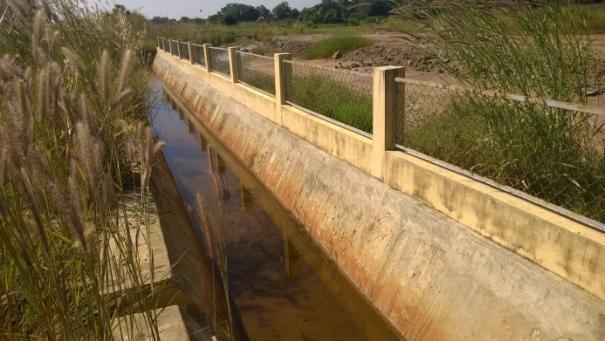 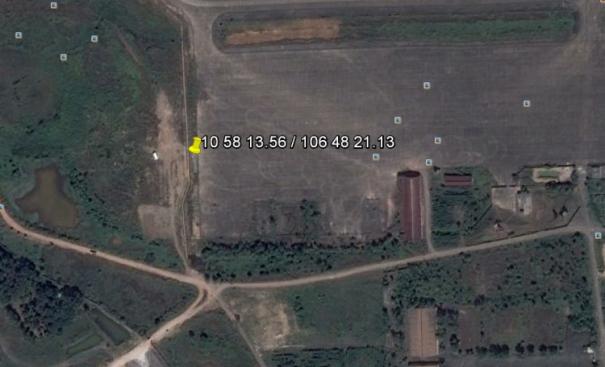 Figure 1. Photo of the containment wall taken during the su and channel in Bien Hoa with geo-positioning (November 10, 2014)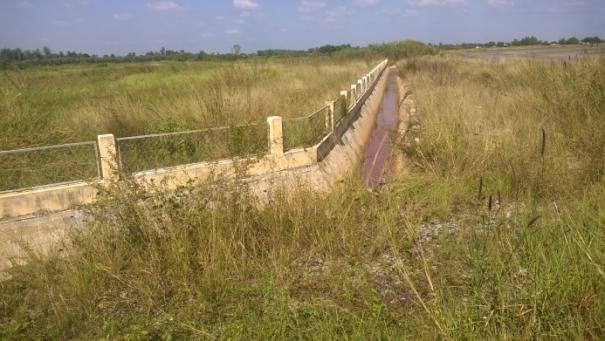 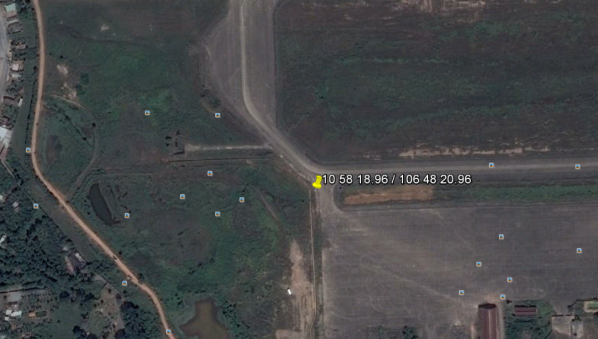 Figure 2. Photo of the containment wall taken during the su and channel in Bien Hoa with geo-positioning (November 10, 2014)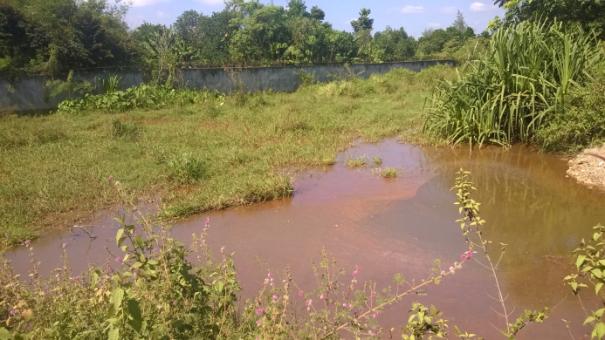 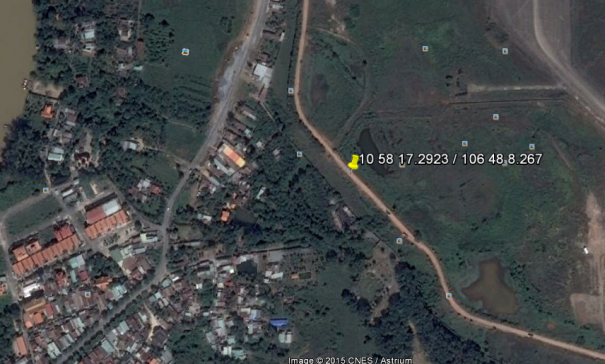 Figure 3: Ponds in the vicinity of the SW boundary of the Bien Hoa airbase and its positioning (Nov 10, 2014)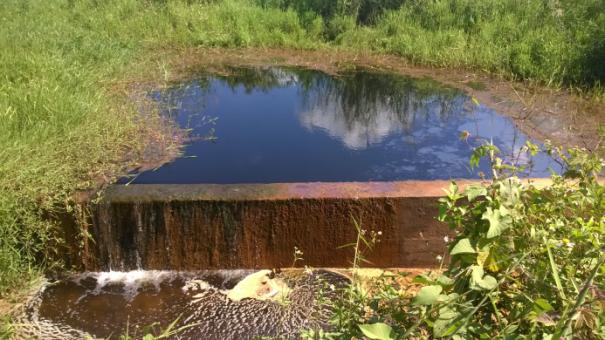 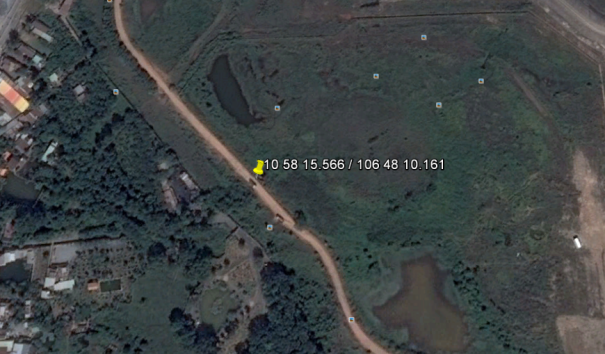 Figure 4: A small dam built to ensure settling of sediment located in the vicinity of the SW boundary of the Bien Hoa airbase. (Nov 10, 2014)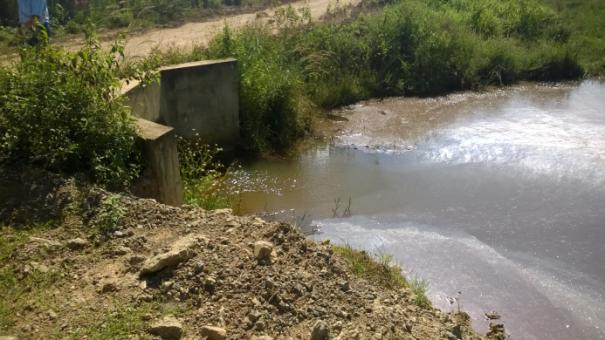 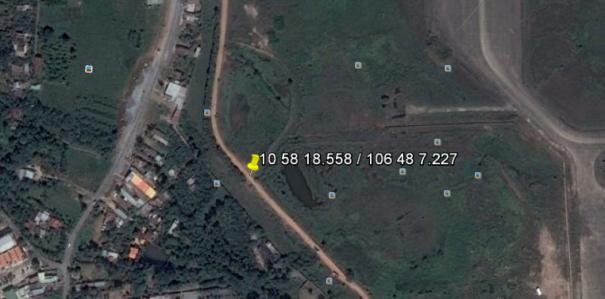 Figure 5: The outlet at the exit of the runoff containment channels. Thank to the  existence of the channel network developed under the project, the water collected and exiting from this outlet does not flow over the contaminated areas (Nov 10, 2014)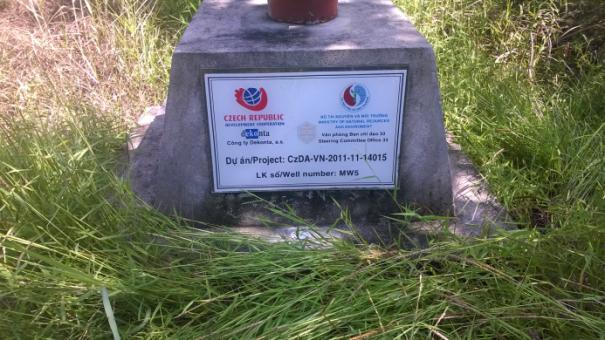 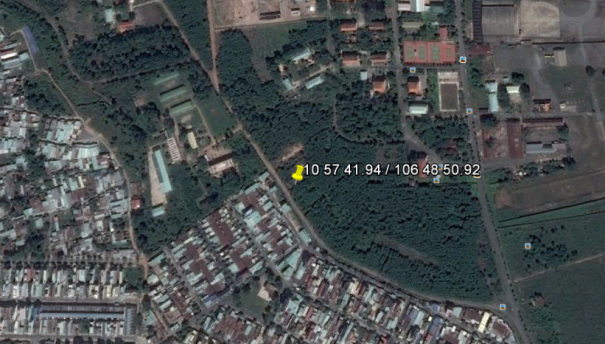 Figure 6: One of the monitoring wells provided by the Czech Republic cooperation and its position (Nov. 10, 2014)NoTraining course/workshopsTraining course/workshopsLocationDateParticipants (Number & Agencies)01Workshop on "Improving knowledge of government officers on preventing exposure to Agent Orange/dioxin  Hội thảo truyền thông nâng cao nhận thức về phòng tránh phơi nhiễm chất da cam/dioxin cho cấp quản lý tại Thành phố Biên HòaBien Hoa CityOct 201349 participantsFrom: Office 33, Dong Nai, Bien Hoa People’s Committee, Department of Health Care, Department of Labor, Invalid and Social Affairs, Department of Education, Department of Environment and Natural Resources, Reg 935, Bien Hoa VAVA,  representatives from 4 communities located surrounding Bien Hoa Airbase and a fews residents and Dong Nai Press02Training workshop on communication skill of field collaborators on preventing exposure to Agent Orange/Dioxin in communitiesHội thảo tập huấn kỹ năng truyền thông cho cộng tác viên về dự phòng phơi nhiễm chất da cam/dioxin trong cộng đồngBien Hoa CityOct 201320 officials from 4 communities (Tan Phong, Buu Long, Quang Vinh, Trung Dung) surrounding Bien Hoa Airbase03Model Communication programme on “ Agent Orange/Dioxin and methods to prevent exposure” Chương trình truyền thông mẫu"tuyên truyền về chất da cam/dioxin và các cách phòng chống phơi nhiễm chất da cam/dioxinBien Hoa CityOct 2013~ 60 residents living in Tan Phong Community (most of Bien hoa Airbase is in this community)04Training workshop on communication skill of teachers on preventing exposure to Agent Orange/Dioxin in schoolsHội thảo tập huấn kỹ năng truyền thông cho giáo viên về dự phòng phơi nhiễm chất da cam/dioxin trong trường họcBien Hoa CityOct 201356 teachers from 3 secondary schools in 4 communities surrounding Bien Hoa Airbases05Communicatin programe for students to provide knowledge on Agent Orange/Dioxin and methods to prevent exposureChương trình truyền thông Bien Hoa City cho học sinh trung học cơ sở về kiến thức phòng chống phơi nhiễm Chất Da cam/DioxinOct 2013~ 200 students in Hung Vuong secondary school located in Quang Vinh Community 06International Workshop on "Sharing lessons - learned: Dioxin/POPs Pollution Assessment and Remediation in Vietnam"Hội thảo"Chia sẻ và học hỏi kinh nghiệm về đánh giá và xử lý ô nhiễm Dioxin/POPs ở Việt nam"Da Nang CityDec 2013~ 80 participants International participants: USEPA, USAID, Czech Re Thailand Pollution Control Department, Malaysia Ministry of Environment, Taiwan Environmental Protection Administration, Taiwan National Central University. Other Taiwan Universities, Kanazawa Universtiy – Japan, Umeå University – Sweden, some companies (HPC, ESS…), UNDPNational Participants: From MONRE: Office 33, Department of Planning, Dioxin Lab (VEA), Department of International CooperationFrom MOD: Military Science Agency, Department of Air Force and Air Defence, Centre of Environment Remediation Technology, Chemistry Command, Reg 372, VRTCOthers: MPI, MOF, Dong Nai DONRE, Da Nang DONRE, VNUH, National consultants and Press/07Workshop on "Announcement of Additional Assessment on Dioxin Contamination Status in Bien Hoa Airbase and Recommendations for its Landuse Plan"Hội thảo "Công bố kết quả đánh giá bổ sung thực trạng ô nhiễm dioxin và kiến nghị kế hoạch sử dụng đất tại sân bay Biên Hòa"Hanoi March 2014~45 participantsInternational Organizations: US Embassy, USAID, CDM Smith, Czech Republic, UNDPFrom MOD: VRTC, Reg. 935, Department of Air Force and Air Defence, Centre of Environment Remediation Technology, Institutes of Military Sciences and TechnologiesOthers: Office 33, Dong Nai DONRE, National Consultants, Presses08Workshop "National investigation on dioxin level in various emission sources and in environment"Hội thảo "Điều tra quốc gia về mức dioxin từ các nguồn phát thải và trong môi trường"HanoiApril 2014~ 70 participantsInternational Organizations: UNDPMONRE: VEA, Office 33, Department of International Cooperation, Department of Planning, Department of Finance, Pollution Control Agency, Other Ministries: VRTC (MOD), Department of Military Sciences (MOD), Chemistry Command (MOD), Ministry of Industry and Trade, MPI, MOF, Vietnam National University, Local Participants: Dong Nai, Da Nang, Bac Ninh, Hai Duong, Hai Phong DONREsEnterprises where samples were collected (~ 14 participants)And National consultants09Workshop on “ Dioxin contamination in Bien Hoa Airbase – Status & Plan for future works”Hội thảo “Đánh giá thực trạng ô nhiễm Dioxin ở sân bay Biên Hòa – Những việc cần làm”Bien Hoa CityOct 2014~ 65 participantsInternational Participants: US Embassy, UNDP, USAID/CDM SmithMONRE: Office 33, Department of Planning, Department of Personnel and Organization, Pollution Control Agency, MOD: Department of Planning and Investment , Department of Military Sciences, Department of Foreign relations, Centre of Environment Remediation Technology, Institutes of Military Sciences and Technologies, Chemistry Command, Reg.925.Other ministries: MPI, MFALocal institutions: Da Nang DONRE, Dong Nai DONRE, Dong Nai, MOHOthers :  some companies concerning dioxin treatment in Vietnam, and pressDatePersons / Institution metlocationMeeting purposes / notes.Nov-03Arrival in Hanoi of the international expertNov-03Meeting at UNDP office in Hanoi,  (15.30 - 17.00)HanoiBriefing of the evaluation. Discussion on the mission agenda. Nov-04Meeting with Mr Le Ke Son, former project director. HanoiDiscussion on the project in general, with some specific highlights on the situation of Bien Hoa, technologies, coordination in Da Nang.Nov-04Meeting with Pham Ngoc Can, PMU representative. HanoiDiscussion on the performance of Da Nang plant, the monitoring carried out under Czech co-financing, effectiveness of the containment infrastructures in Bien Hoa.Nov-04Meeting with project expert Mr. Tu Bin MinhHanoiGeneral discussion on the situation of the guidance documents on technology selection and standards being prepared by the University. Nov-04Meeting with the Institute of Social Science (Ms. Tran Minh Hang)HanoiGeneral discussion on communication and raising awareness activities.Nov-04Meeting with the Ministry of Environment (Mr.  Tram Lam Hao)HanoiDiscussion on the proposed standards related to PCDD/F emission from industrial plants Nov. 5Meeting at USAID with USAID expert (Ms. Choe) and US Embassy representativesHanoiThe evaluator introduced the project and the evaluation scope. No information received from USAID.Nov. 5Meeting at the Czech embassy with Mr. Milan, HanoiMr. Milan informed the evaluator about the difficulties related to the implementation of the Czech monitoring plan.Nov. 6Meeting at PMU with dr. Minh, technology expert. HanoiDiscussion on technology evaluation, outcome of the Czech republic project, and in general on the effectiveness of the project.Nov. 6Meetinwg with the Science Department of the Ministry of Defence, at PMUHanoiDiscussion on the sustainability of monitoring activities, which will fall under the responsibility of MOD. Nov-07Visit ad Da Nang (Da NangThe visit to the Da Nang site was cancelled due to permitting issues. Only a short visit around the pile was allowed.Nov-07Visit at DONRE Da NangDa NangDiscussion on the availability of information on the status of Da Nang remediation and on monitoring outcomes.Nov-10Visit at Bien Hoa in the morning (from 9.00 to 10.30)Dong Nai90 minutes of visit to the Bien Hoa sites were allowed. Short meeting with the representatives of Bien Hoa staff before and after the visit.Nov-1010h00 - 11h00: Meeting with Vice Director of Dong Nai DONRE. Mr. Tuấn (091 857 3063) - DONRE officer, Ms. Lieu (093 759 9086)Dong NaiGeneral discussion on the availability of monitoring information to assess the effectiveness of containment operation. Nov-1015h15 - 16h15: Meeting with Dr. Nguyen Xuan Hung, Director of Bien Hoa Health CentreContact person: Dr. Nguyễn Xuân Hùng (090 3615 666)Dong NaiGeneral discussion on compensation issues for military and non-military staff exposed to dioxin.Nov-11Meeting at Ministry of FinanceHanoiDiscussion on the modality of financial management and supervision as ensured by MOF. TimeContentResponsible personI. CLOSING WORKSHOPI. CLOSING WORKSHOPI. CLOSING WORKSHOP08:30 - 09:00RegistrationOffice 33/Dioxin Project09:00 - 09:10Introduction of Participants International Relations Division of Office 3309:10 - 09:30Opening RemarkDr. Nguyen The Dong – General Director of Office 33Mr. Bakhodir Burkhanov - UNDP Deputy Country Director 09:30 - 10:00 Evaluation of Results of Implementing Dioxin Project Dr. Carlo Lupi, UNDP International Independent Evaluator10:00 - 10:30Tea break10:30 - 10:15Support of Dioxin Project to Development of  legal framework on Dioxin Management in Viet NamAsso. Prof. Dr. Le Ke Son, National Project Director10:15 - 10:45Agent Orange/Dioxin Contamination Treatment in Hotspots in Vietnam and remaining issuesDr. Nguyen Van Minh11:15 – 12:00Discussion and ConclusionDr. Nguyen The DongAsso. Prof. Dr. Le Ke SonMr. Bakhodir Burkhanov 12:00Lunch TECHNOLOGY DEMONSTRATION TECHNICAL WORKSHOPTECHNOLOGY DEMONSTRATION TECHNICAL WORKSHOPTECHNOLOGY DEMONSTRATION TECHNICAL WORKSHOP13:30RegistrationOffice 33/Dioxin Project14:00 – 14:15Introduction of ParticipantsInternational Relations Division of Office 3314:15 – 14:30Opening RemarkDr. Nguyen The Dong – General Director of Office 33UNDP Representative14:30 – 14:55EDL's presentationEDL Representative14:55 – 15:20HPC's PresentationHPC Representative15:20 – 15:45TTI's  presentationTTI Representative15:45 – 16:00Tea break16:00 – 16:25Evaluation report by International ExpertDr. Rick Cooke16:25 – 16:50Evaluation report by National ExpertDr. Nguyen Van Minh16:50 – 17:30Discussion and ConclusionDr. Nguyen The DongAsso. Prof. Dr. Le Ke SonUNDP RepresentativeProject Title:Environmental Remediation of Dioxin Contaminated Hotspots in Viet NamEnvironmental Remediation of Dioxin Contaminated Hotspots in Viet NamEnvironmental Remediation of Dioxin Contaminated Hotspots in Viet NamEnvironmental Remediation of Dioxin Contaminated Hotspots in Viet NamEnvironmental Remediation of Dioxin Contaminated Hotspots in Viet NamEnvironmental Remediation of Dioxin Contaminated Hotspots in Viet NamProject Title:GEF Project ID:GEF Project ID:GEF Project ID:PIM 3685at endorsement (Million US$)at endorsement (Million US$)at completion (Million US$)UNDPAward/ProjectID:UNDPAward/ProjectID:UNDPAward/ProjectID:00057593/00071224GEFfinancing:4.9774.977Country:Country:Country:VietnamIA/EA own:450450Region:Region:Region:Asia & PacificGovernment:11.00011.000Focal Area:Focal Area:Focal Area:Chemicals/POPsOther:20.88520.885FA Objectives,(OP/SP):FA Objectives,(OP/SP):FA Objectives,(OP/SP):Total co- financing:32.33632.336Executing Agency:Executing Agency:Executing Agency:Office 33/MONRETotal ProjectCost:69.64869.648Other Partnersinvolved:Other Partnersinvolved:Other Partnersinvolved:MODProDoc Signature (date project began):ProDoc Signature (date project began):ProDoc Signature (date project began):28/06/2010Other Partnersinvolved:Other Partnersinvolved:Other Partnersinvolved:MOD(Operational) Closing Date:(Operational) Closing Date:Proposed: January 2014Actual: December 2014Evaluation Ratings:Evaluation Ratings:Evaluation Ratings:Evaluation Ratings:1. Monitoring and Evaluationrating2. IA& EA ExecutionratingM&E design at entryQuality of UNDP ImplementationM&E Plan ImplementationQuality of Execution - Executing AgencyOverall quality of M&EOverall quality of Implementation / Execution3. Assessment of Outcomesrating4. SustainabilityratingRelevanceFinancial resources:EffectivenessSocio-political:EfficiencyInstitutional framework and governance:Overall Project Outcome RatingEnvironmental :Overall likelihood of sustainability:Co-financing (type/source)UNDP own financing (mill. US$)UNDP own financing (mill. US$)Government (mill. US$)Government (mill. US$)Partner Agency (mill. US$)Partner Agency (mill. US$)Total (mill. US$)Total (mill. US$)Co-financing (type/source)PlannedActualPlannedActualPlannedActualPlannedActualGrantsLoans/Concess-ionsIn-kind supportOtherTotalsActivityTimingPreparation (including desk review, interview question and questionnaire if any)5-10 daysEvaluation Mission + Debriefings7-10 days in Vietnam (depend on requirement of field visit)Draft Evaluation Report5 daysFinal Report5 daysDeliverableContentIndicative TimingResponsibilitiesWork plan (or Inception Report)Evaluators provide clarifications on timing and method-The tentative work plan submitted as a part of application-The final work plan submitted in 2 weeks after contract signingEvaluators submit application to UNDP COPresentation at debriefingInitial FindingsEnd of evaluation mission in HanoiTo UNDP CO and PMUDraft Final ReportFull report, (per annexed template) with annexesWithin 3 weeks of the evaluation missionSent to UNDP, PMU and reviewed by RTAFinal Report*Revised reportWithin 1 -2 weeks of receiving UNDP comments on draftSent to UNDP CO, PMU and RTA for uploading.%Milestone20%Final work plan agreed by UNDP CO in 2 weeks after contract signing50%Following submission of the 1st draft terminal evaluation report with agreement of UNDP CO30%Following submission and approval (UNDP-CO and UNDP RTA) of the final terminal evaluation report